ATTACHMENT 5BSOUTH SHORE HEALTH COMMUNITY HEALTHNEEDS ASSESSMENT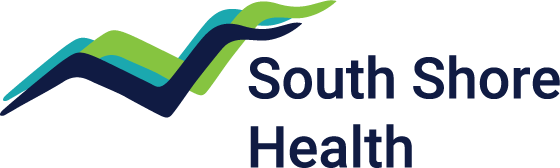 Community Health Needs Assessment 2019-2021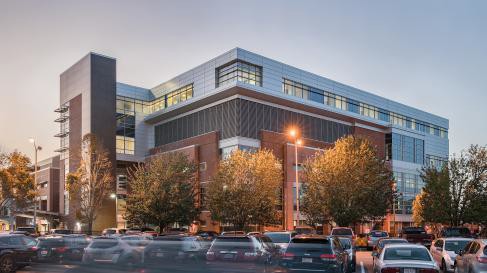 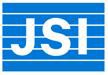 EXECUTIVE SUMMARY	BACKGROUND AND PURPOSESince 1994, the Massachusetts Attorney General’s Office has published Community Benefit Guidelines that encourage nonprofit hospitals and health maintenance organizations (HMOs) to address community health issues. In 2012, the federal Affordable Care Act (ACA) further reinforced these expectations by mandating that these entities engage in similar assessment, planning and community health improvement activities. To identify leading social determinants, major health issues and vulnerable populations, the Community Benefit Guidelines encourage institutions to conduct comprehensive community health needs assessments (CHNAs) and to develop strategic implementation plans to address the issues that arise. In developing these materials, institutions are expected to fully engage the community-at-large and to collaborate with other community health stakeholders, including health departments, service providers, and community-based health and social service organizations.The primary goals for the CHNA and this report are to:Assess community health need, defined broadly to include health status, social determinants and service system strengths and weaknessesEngage the community, including local health departments, service providers across sectors and community residentsIdentify the leading health issues and the population segments most at-risk based on a review of the quantitative and qualitative information gathered by the assessmentThis CHNA should be used as a source of information and guidance to:Clarify issues related to community characteristics, barriers to care, existing service gaps, community need and other health-related factorsPrioritize and promote community health investmentInform and guide a comprehensive, collaborative community health improvement planning processAPPROACHThe CHNA was conducted in three phases, which allowed for compilation of an extensive amount of quantitative data (Phase 1), engagement of key public health stakeholders, community residents and service providers (Phase 2), and analysis and prioritization of findings for use in a strategic Implementation Strategy (Phase 3). Individuals from across the region were engaged in the assessment and planning process.Stakeholders and community residents were invited to share their thoughts through interviews, focus groups, community forums, a community survey, and a final Community Health StrategicRetreat. While it was not possible for this assessment to involve all community stakeholders, the Steering Committee tried to be as inclusive as possible and provided a broad range of opportunities over many months. Those involved, particularly those who participated in interviews, focus groups and community forums, showed a deep commitment to strengtheningthe region’s health system, particularly for people most at-risk.CHNA SERVICE AREASouth Shore Health’s Community Benefits Service area included the 33 towns that make up the South Shore region of Massachusetts. The CHNA is a population-based assessment, meaning it considers the needs of the entire population regardless of demographics, socioeconomics, or other characteristics. As per the Community Benefit Guidelines that govern the CHNA, special attention was given to understand the needs of populations that are disadvantaged, face disparities in health-related outcomes, and are deemed most at-risk or vulnerable.COMMUNITY HEALTH PRIORITIESThe CHNA was designed as a population-based assessment and the goal was to identify the full range of community health issues affecting the region. The issues identified are framed in a broad context to ensure that the breadth of unmet needs and community health issues are recognized.With this in mind, the Steering Committee framed the leading community health issues into four priority areas:Please see Page 39 of this report for a detailed description of health priorities.PRIORITY POPULATIONSAll segments of the population face challenges that may limit their ability to access health services, regardless of age, race/ethnicity, income, family history, or health status. In the body of this report, there is a comprehensive review of the full breadth of quantitative and qualitative data that was compiled for this project. This review includes findings that touch on challenges common among residents throughout the region, across all demographic and socioeconomic segments. However, in order to target the region’s limited resources and comply with state and federal guidelines, the CHNA prioritizes segments of the population with complex health needs or who face significant barriers to care. With this in mind, the Steering Committee and Advisory Committee identified five population segments that organizations should prioritize as they invest their resources and develop their strategic implementation plans. These segments include:For a detailed description of priority populations, please see Page 36 of this report.ACKNOWLEDGEMENTS	South Shore Health’s 2019 Community Health Needs Assessment (CHNA) and Implementation Strategy (IS) were overseen and managed by the Hospital’s Office of Home and Community Care. The CHNA and IS were developed through a collaborative process involving both administrative and clinical staff at SSH, and Steering and Advisory Committees made up of health and social service providers, community health advocates, and other community leaders. The Steering and Advisory Committees met periodically throughout the assessment and planning process in order to inform the assessment and planning approach, oversee progress, and provide critical feedback on preliminary and final results.Since the beginning of the assessment in July of 2018, more than 100 individuals participated in interviews, focus groups, and community forums. In addition, 80 community members from SSH’s primary service area completed a Community Health Surveys. The information gathered as part of these efforts allowed SSH to engage the community and gain a better understanding of community capacity, strengths, and challenges as well as community health status, barriers to care, service gaps, and underlying determinants of health.SSH would like to thank everyone who was involved in this effort who invested their time, effort, and expertise through interviews, surveys, community forums, and listening sessions to ensure the development of a comprehensive, thoughtful, and quality CHNA and IS. While it was not possible for this assessment to involve all of the community’s stakeholders, care was taken to ensure that a representative sample was engaged. Those involved showed commitment to strengthening the regions health system, particularly for those segments of the population who are most at-risk.SSH was supported in this work by John Snow, Inc. (JSI), a public health consulting and research organization dedicated to improving the health of individuals and communities in the United States and around the world. SSH appreciates the contributions that JSI has made in analyzing data, engaging the community, and conducting research throughout CHNA and IS development process.South Shore Health Community Health Needs Assessment 2019 Steering CommitteeJann Ahern, Vice President of Home & Community Health, South Shore HealthTina Dwyer, Director of Care Coordination/Community Benefits Officer, South Shore Health Julie Kembel, Board Member, Friends of South Shore HealthChris O’Connor, Senior Vice President of External Affairs and Marketing & Chief Development Officer, South Shore HealthKaren Peterson, Senior Director of Health & Well-being, South Shore YMCALisa Rabideau, Director of Patient Relations and Service Excellence, South Shore HealthSouth Shore Health Community Health Needs Assessment 2019 Advisory CommitteeDr. Gene Green, President & Chief Executive Officer, South Shore HealthPam Whelton, Executive Vice President of South Shore Health System; President of South Shore HospitalJann Ahern, Vice President of Home & Community Health, South Shore Health Ben Asfaw, Vice President of Quality Management, South Shore HealthCara Babachicos, Senior Vice President & Chief Information Officer, South Shore Health Stephen Coco, Senior Vice President & Chief Financial Officer, South Shore HealthDr. Kimberly Dever, Vice President of Medical Affairs, South Shore Health Edward Liao, Vice President of Clinical & Ancillary Services, South Shore Health Mark Mahnfeldt, Vice President of Operations, South Shore HealthDr. Nareesa Mahammed-Rajput, Chief Medical Information Officer, South Shore HealthChris O’Connor, Senior Vice President of External Affairs and Marketing & Chief Development Officer, South Shore HealthTimothy Quigley, Senior Vice President & Chief Nursing Officer, South Shore HealthWayne Stockbridge, Chief Human Resource Officer, Chief Administration Officer, Senior VP of Human Resources and Administration, South Shore HealthSusan Wood, Vice President of Ambulatory Operations, South Shore Health Lisa Braude, Executive Director Strategy & Planning, AspirePhillip Chong, CEO, Quincy Asian Resources, Inc.Allison Conlon, Manager of Care Progression, South Shore HealthJennifer Croes, Executive Director/Cancer Center Administration, South Shore Health Roxanne Desmarais, Director of Administrative Operations (Home & Community Care), South ShoreHealthEmily Dionne, Manager of Nutrition, South Shore Medical Center Eugene Duffy, Director of Emergency Services, South Shore HealthTina Dwyer, Director of Care Coordination/Community Benefits Officer, South Shore Health Adrienne Gerlach, Executive Director of Value Based Operations, South Shore HealthJames Green, Executive Director Orthopedics, South Shore Health Dr. David Halle, Regional Medical Director, South Shore HealthKatie Howard, Outreach Coordinator/Community Benefits, South Shore Health Julie Kembel, Board Member, Friends of South Shore HealthDr. Edward Nalband, Internal Medicine, South Shore MedicalSouth Shore Health Community Health Needs Assessment 2019 Advisory Committee (continued)Kim Noble, School Health PartnershipKaren Peterson, Associate Director, South Shore YMCALisa Rabideau, Director of Patient Relations and Service Excellence, South Shore Health Lisa Royer, Director of Home and Health Resources, South Shore HealthTammie Ryan, Director, South Shore Visiting Nurses Antony Sheehan, President, AspireNadiene Shweiri, Fairing WayValerie Sullivan, Mass in Motion Health Coordinator, Weymouth Dr. Jason Tracy, Chairman of Emergency Medicine, South Shore HealthDr. William Tollesfen, EMS Medical Director, South Shore Health Lola Tom, ConsultantTABLE OF CONTENTS	BACKGROUND, PURPOSE AND APPROACHBACKGROUNDThis Community Health Needs Assessment (CHNA) is the culmination of eight-months of work that began in July 2018 and ended in March 2019. The report is a comprehensive assessment of community needs for the South Shore region, including regional assets, strengths, and weaknesses. The assessment includes quantitative data from federal, state and local sources, and qualitative information captured through community interviews, focus groups, community forums and a strategic retreat. The process engaged community residents as well as community health service providers and other stakeholders across all sectors. This report summarizes key findings and identifies, based on quantitative data and input from all those involved, the leading community health issues in South Shore Health’s service area. It also identifies the populations most at-risk for health-related challenges and disparities that should be prioritized in SSH’s and the community health improvement efforts.The CHNA findings will serve as the foundation for the creation of an Implementation Strategy (IS), which will outline how South Shore Health plans to address the unmet needs identified in the assessment. This assessment may serve as a resource for community health improvement efforts throughout the region.PURPOSENot-for-profits such as hospitals and health maintenance organizations (HMOs) play essential roles Massachusetts’ health care system by helping to ensure that residents have access to the health-related services they need to live healthy and productive lives.In its voluntary Community Benefits Guidelines for hospital and HMOs, the Massachusetts Attorney General’s Office encourages these not-for-profits to conduct a comprehensive community health needs assessment. In conducting the CHNA, and developing and implementing subsequent Implementation Strategies, these institutions are expected to engage community residents and to work in close cooperation with community health stakeholders, including health departments, community coalitions, service providers, and other community- based health and social service organizations. The Attorney General’s Community Benefits Guidelines have been in place since 1994. In 2010, the Federal Affordable Care Act (ACA) further reinforced these expectations for not-for-profit hospitals by mandating that they engage in similar assessment, planning and community health improvement activities as required by the state.The primary goals for the CHNA and this report are to:Assess community health need, defined broadly to include health status, social determinants, environmental factors, and service system strengths and weaknessesEngage the community, including local health departments, service providers across sectors and community residents, as well as SSH hospital leadership and staffIdentify the leading health issues and the population segments most at-risk based on a review of the quantitative and qualitative information gathered by the assessmentThis CHNA may be used as a source of information and guidance to:Clarify issues related to community characteristics, barriers to care, existing service gaps, unmet community need and other health-related factorsPrioritize and promote community health investmentInform and guide a comprehensive, collaborative community health improvement planning process, andFacilitate discussion within and across and sectors regarding community need, community health improvement, and health equity.This CHNA was conducted with the support and involvement of senior leadership at South Shore Health. Representatives from senior leadership served on the Advisory and Steering Committees, participated in key informant interviews, and were involved in the development of the Implementation Strategy.The Steering and Advisory Committees understood the need for the CHNA to be aligned with the state’s broader agenda of promoting health and well-being, addressing health disparities, and working to achieve health equity. Health equity, the attainment of the highest level of health for all people, requires focused, ongoing societal efforts to address avoidable inequalities, socioeconomic barriers to care, and both historical and contemporary injustices.Figure 1: Equality vs. Equity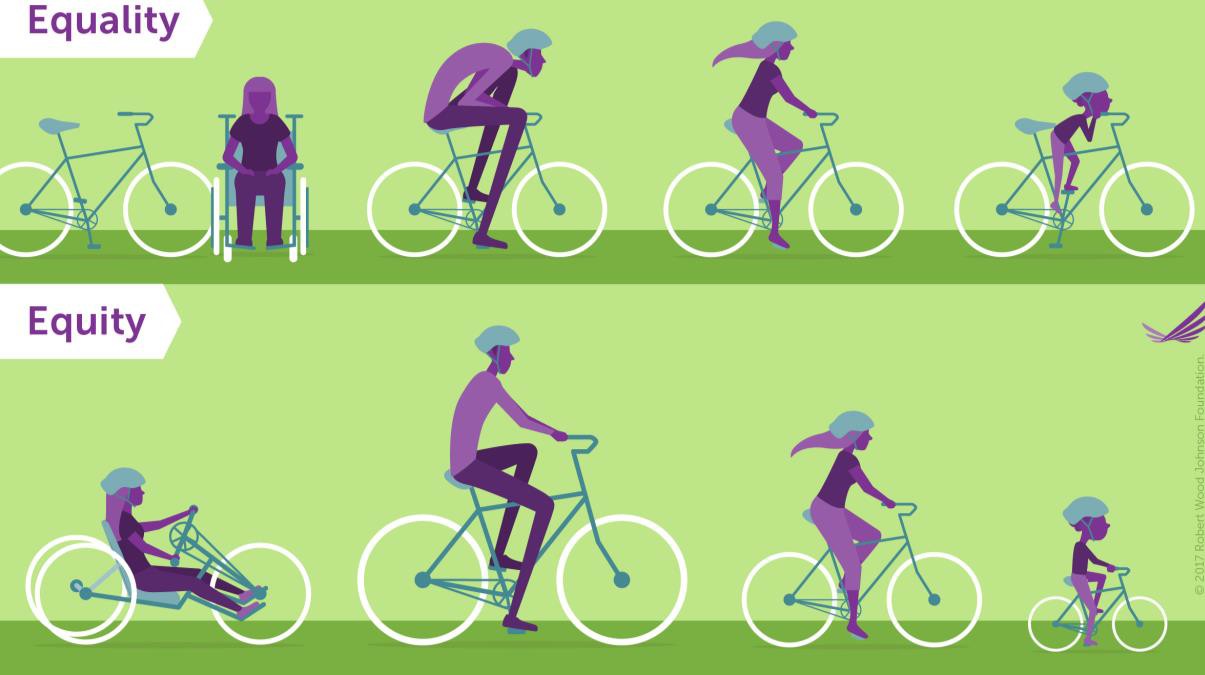 SERVICE AREASouth Shore Health’s Community Benefits Service area included the 33 towns that make up the South Shore region of Massachusetts:Figure 2: South Shore Hospital Service Area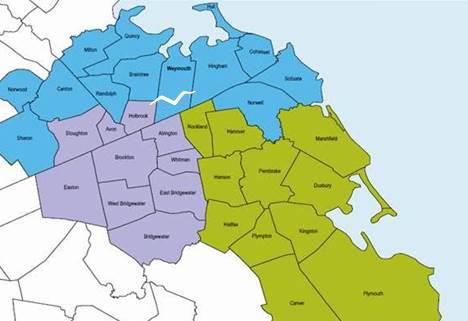 The CHNA is a population-based assessment, meaning it considers the needs of the entire population regardless of demographics, socioeconomics, or other characteristics. As per the Community Benefit Guidelines that govern the CHNA, special attention must be given to address the needs of populations that are disadvantaged, face disparities in health-related outcomes, and are deemed most at-risk or vulnerable. As a result, the Implementation Strategy that will be developed based on the CHNA will focus on the geographic, demographic, socio- economic segments most at-risk as well as those identified with physical, behavioral, and emotional challenges.ASSESSMENT AND PLANNING APPROACHThe assessment process began with the creation of a Steering Committee made up of representatives from South Shore Health, along with a representative group of key community partners with extensive knowledge of the community and its service system. The Steering Committee provided vital input and oversaw the day-to-day assessment and planning efforts of the CHNA. The Steering Committee met approximately every two weeks (in-person and via conference call) to review project activities and ensure that the assessment met Attorney General and federal Internal Revenue Service (IRS) Guidelines. The Steering Committee also assisted in the formation of the Advisory Committee.The Advisory Committee included senior leadership and representatives from community health partners throughout the region. This group met three times over the course of the assessment; they provided input on the assessment approach, vetted preliminary findings, and helped to prioritize community health issues and target populations. The Steering and Advisory Committees also reviewed and approved this CHNA report and the subsequent Implementation Strategy and CHIP.With respect to the assessment, the CHA used a three-phased process:Phase One involved a rigorous and comprehensive review of existing quantitative data, along with 30 interviews with community stakeholders.Phase Two involved a more targeted assessment of need and broader community engagement activities, including five focus groups with health, social service and public health service providers. In Phase Two, the CHNA also conducted five community forums that were marketed to the public at-large. Finally, 80 residents completed a web-based Community Health Survey to provide input on leading social determinants of health, clinical health issues, and vulnerable populations. A detailed description of the Community Engagement approach is included in Appendix A.Phase III involved a series of strategic planning activities. In addition to developing the CHNA report, the primary activities in Phase III were meetings with the Steering and Advisory Committees to discuss integrated findings, prioritize community health issues, identify vulnerable populations, and discuss potential responses.Quantitative Data AnalysisJSI collected quantitative data from a broad range of sources to characterize the community, measure health status, and inform a comprehensive understanding of the health-related issues. Whenever possible, data was captured at the municipal level. The primary sources of data were the Massachusetts Department of Public Health and the U.S. Census Bureau. The primary data sources and data sets are listed below. Data analysis was performed to test for statistically significant differences between data at the municipal level and the Commonwealth overall.U.S. Census Bureau, American Community Survey 5-Year Estimates (2012–2016)Massachusetts Vital Records, Mortality (2015)Massachusetts Hospital Inpatient Discharges (2008–2012)Massachusetts Hospital Emergency Department Discharges (2008–2012)Massachusetts Bureau of Infectious Disease and Laboratory Sciences (2016)Community InterviewsJSI conducted interviews with 30 community leaders, service providers, public officials, community residents and other stakeholders. A list of the people interviewed for the CHNA is included in Appendix A. Phone interviews were conducted using a standard interview guide. The purpose was to identify the leading social determinants of health, the major health issues facing the region, and the populations most at-risk or vulnerable.Focus GroupsJSI conducted five focus groups:South Shore Health Patient Family Advisory CouncilBehavioral health providersYouth and adolescent providersLaw enforcement/Public safetyCommunity Health Network Area 23These sessions provided an opportunity to gather input from service providers, community leaders, and community residents with an emphasis on engaging those who serve or represent populations that experience health disparities. Focus groups were organized in collaboration with the Steering Committee.Community ForumsJSI conducted five community forums—open and marketed to the public by South Shore Health, host locations, and the Steering Committee. Forums were held in Abington, Hingham, Marshfield, Quincy, and Weymouth. In total, the forums were attended by approximately 30 community residents. During these forums, JSI presented preliminary findings from the quantitative and qualitative data compiled for the assessment and facilitated discussions with community residents to gather feedback and opinions on community health.Community Health SurveyJSI and the Steering Committee created a short web-based survey for community residents. The web-based survey was created using SurveyMonkey and was marketed via South Shore, Steering Committee members, and Advisory Committee members. The survey was open for one month and received 80 responses.A full listing of the community engagement activities and approaches, including a description, count and method of activities conducted, is included in Appendix A.PrioritizationAfter all data-gathering activities, the Advisory Committee came together for a strategic retreat. The primary goals of this session were to:Summarize and discuss the leading issues from the CHNA in a full group sessionDiscuss the findings of the CHNA through a series of small-group breakout sessionsPrioritize leading health issues, social determinants of health and vulnerable/at-risk populationsThese plenary and breakout group sessions allowed participants to review and discuss the full breadth of quantitative and qualitative findings from Phases One and Two, as well as consider the segments of the population that were thought to be most affected by these issues. Retreat participants then participated in a polling process to identify the populations most at risk and the health-related issues that participants believed should be prioritized to best address the findings from the assessment.Draft and Final Community Health Assessment ReportOnce the CHA Strategic Retreat was completed, JSI collaborated with the Steering Committee to finalize community health priorities and priority populations. JSI then developed draft and final versions of this CHNA report, with feedback provided through an iterative process.As required by Federal and Commonwealth Guidelines, this CHNA is posted on South Shore Health’s website and is available in hardcopy by request. There was no written feedback on theprevious CHNA or Implementation Strategy (formerly known as the Community Health Implementation Plan, or “CHIP”) since its posting in 2015. There was also no feedback on the Massachusetts Attorney General’s website, which publishes the hospital’s community benefits reports and provides an opportunity for public comment. The Steering Committees encourage feedback and comments on this report; any feedback is taken into account when updates and changes are made to the Implementation Strategy or to inform future CHNA processes.DATA LIMITATIONSAssessment activities of this nature typically face limitations in quantitative and qualitative data collection. With respect to the project’s quantitative data, the most significant limitation was the availability of timely data. Relative to most of the rest of the U.S., Massachusetts does an exemplary job at making comprehensive data available at the state, county and municipal levels through the Massachusetts Department of Public Health. The breadth of demographic, socioeconomic and epidemiologic data available was enough to facilitate an assessment of community health needs and support the implementation plan development process.A major limitation was that much of the epidemiologic data available, particularly at the municipal level, was at least three to five years old. The list of data sources included in this report provides the dates for each of the major data sets provided by the Commonwealth. Great effort was made to ensure that the data reported was the most current. The data was still valuable and enabled the identification of health needs relative to the Commonwealth and specific communities. However, older datasets may not reflect recent trends in health statistics.Additionally, the quantitative data was not stratified by age, race/ethnicity, or income, which severely limited the ability to identify the most at-risk segments of the population in an objective way. Qualitative activities allowed for exploration of these issues, but the lack of objective quantitative data constrained this effort.With respect to qualitative data collection, every effort was made to promote focus groups, community forums, and the community health survey and to engage a representative sample of community members.REGIONAL AND COMMUNITY CHARACTERISTICSTo understand community needs and health status for the service area, we must begin with a description of the population’s geographic and demographic characteristics, as well as the underlying social, economic, and environmental factors that affect health status and equity. This information is critical to:Recognizing disease burden, health disparities and health inequitiesIdentifying target populations and health-related prioritiesTargeting strategic responsesThe CHNA captured a range of quantitative and qualitative data related to age, gender, race/ethnicity, income, poverty, education, employment, and other determinants of health. These data provided valuable information that characterized the population and provided insights into the leading inequities.The following is a summary of key findings related to community characteristics. Conclusions were drawn from quantitative data and qualitative information collected through interviews, focus groups and community forums. Summary data is included below. More expansive data tables are included in the South Shore Health Data Book (Appendix B).The South Shore region sits on the Eastern edge of Massachusetts between Boston and Cape Cod. It includes cities and towns in both Norfolk and Plymouth Counties. The region’s climate is typical of New England, where summers are warm and humid, and winters are cold and snowy. Brockton and Quincy are the two most populous cities in the region.AGE AND GENDERAge and gender are fundamental factors to consider when assessing individual and community health status. Men tend to have shorter life expectancies and more chronic illnesses than women. Older individuals typically have more physical and mental health vulnerabilities and are more likely to rely on immediate community resources for support compared to young people.1,2Figure 3 includes those towns in the service area with a significantly higher percentage of residents over 65 compared to the Commonwealth overall.1 Linda Lyons, “Age, Religiosity, and Rural America,” Gallup Web Site, http://www. gallup.com/poll/7960/age-religiosity-rural- america.aspx., (March 11, 2013)2 Harvard Men’s Health Watch, “Mars vs. Venus: The Gender Gap in Health,” Harvard Health Publications Web Site, http://www.health.harvard.edu/newsletter_article/ mars-vs-venus-the-gender-gap-in-health, (January 2010)Figure 3: Percentage of Residents Over 65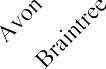 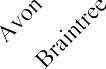 Source: U.S. Census Bureau 5-Year Estimates, 2012-2016RACE AND ETHNICITY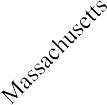 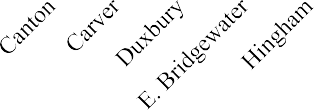 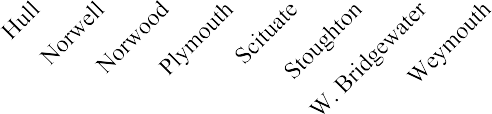 An extensive body of research illustrates the health disparities that exist for racial/ethnic minorities and foreign-born populations. According to the CDC, non-Hispanic Blacks have higher rates of premature death, infant mortality and preventable hospitalization than non- Hispanic Whites.3 Individuals with limited English proficiency (LEP), defined as the ability to read, speak, write or understand English “less than very well,” have lower levels of medical comprehension. This leads to higher rates of medical issues and complications, such as adverse reactions to medication.4,5 These disparities show the disproportionate and often avoidable inequities that exist within communities and reinforce the importance of understanding the demographic makeup of a community to identify populations more likely to experience adverse health outcomes. Interviewees and community forum participants alluded to issues of overt and discreet prejudice in the region, especially for non-English speakers.3 Centers for Disease Control and Prevention, “CDC Health Disparities and Inequalities Report (CHDIR),” Centers for Disease Control and Prevention Web Site, https://www.cdc.gov/minorityhealth/chdireport.html, September 10, 20154 E Wilson, AH Chen, K Grumbach, F Wang, and A Fernandez, “Effects of Limited English Proficiency and Physician Language on Health Care Comprehension,” Journal of General Internal Medicine 20, no. 9 (Sep 2005): 800-806.5 Joshua S. Coren, Frank A. Filipetto, and Lucia Beck Weiss, “Eliminating Barriers for Patients With Limited English Proficiency,”Journal of the American Osteopathic Association 109, no. 12 (December 2009): 634-640.The service area is predominantly White, though there were a handful of cities and towns that were more diverse:In Abington (12%), Brockton (41%), Holbrook (13%), Milton (14%), and Randolph (40%), and Stoughton (14%), the percentage of the population that was Black/African American was significantly higher than the Commonwealth overall (7%). (Figure 4)In Braintree (9%), Quincy (28%), Randolph (12%), and Sharon (16%), the percentage of the population that was Asian was significantly higher than the Commonwealth overall (8%).Figure 4: Percentage of Black/African American ResidentsSource: U.S. Census Bureau 5-Year Estimates, 2012-2016FOREIGN BORNMany key informants and focus group/forum participants reported that foreign-born residents experience extreme stress and anxiety related to immigration status, especially in the context of current political debate. Fear of detainment and deportation prevents individuals from seeking vital community services and health care—and from engaging in their communities. These barriers allow health inequities to persist, creating undue burden on health care institutions and impeding prevention efforts.Figure 5 includes those towns in the service area who have a foreign-born populationsignificantly higher than the Commonwealth overall.Figure 5: Percentage of Foreign-Born ResidentsSource: U.S. Census Bureau 5-Year Estimates, 2012-2016LANGUAGELanguage barriers pose significant challenges to providing effective and high-quality community services and health care. While many larger health care institutions, including South Shore Hospital, have medical interpreter services available at their facilities, research has found that the health care providers’ cultural competency is key to reducing racial and ethnic health disparities. Community focus group and forum participants supported these ideas, specifically noting a need for more providers that speak Chinese, Portuguese, and Spanish. Beyond the need for diverse providers, participants also referred to the importance of hiring diverse support staff (medical assistants, certified nursing assistants, phlebotomists, etc.) and administrative staff to mediate other issues such as medication management, scheduling, and arrangement of follow-up services.While the majority of those in the service area speak English, there were several towns with a significantly high percentage of individuals who spoke a language other than English in the home and individuals with limited English proficiency (speaking English “less than very well”) compared to the Commonwealth overall (23% and 9%), respectively:In Brockton, 40% of the population speaks a language other than English at home; 20% of that population speaks English less than very well. The most common foreign languages spoken are Indo-European languages (e.g., French, Spanish).In Quincy, 37% of the population speaks a language other than English at home; 21% ofthat population speaks English less than very well. The most common foreign languages spoken are Asian and Pacific Islander languages (e.g. Chinese, Vietnamese).In Randolph, 38% of the population speaks a language other than English at home; 16% of the population speaks English less than very well. The most common foreign languages spoken are Indo-European languages and Asian and Pacific Islander languages.In Sharon, 28% of the population speaks a language other than English at home. The most common languages spoken are Indo-European languages and Asian and Pacific Islander languages.DISABILITY STATUSAcross the service area, the percentage of the civilian noninstitutionalized population who identify as disabled was lower or significantly lower in many municipalities compared to the Commonwealth, though there were some exceptions.Figure 6 includes those towns in the service area that had significantly higher percentages of disabled residents compared to the Commonwealth overall.Figure 6: Percentage of Disabled ResidentsSource: U.S. Census Bureau 5-Year Estimates, 2012-2016SOCIOECONOMIC CHARACTERISTICSSocioeconomic status (SES), as measured by income, employment status, occupation, education and the extent to which one lives in areas of economic disadvantage. It closely linked tomorbidity, mortality and overall well-being. Lower than average life expectancy is highly correlated with low-income status.6EducationHigher education is associated with improved health outcomes and social development at the individual and community levels.7 People with less education are more likely to experience health issues, such as obesity, substance use and injury.8 The health benefits of higher education include better access to resources, safer and more stable housing, and better engagement with providers. Proximate factors associated with low education that affect health outcomes include the inability to navigate the health care system, educational disparities in personal health behaviors, and exposure to chronic stress.9Figure 7 shows the towns in the service area where the percentage of the population with less than a high school diploma was significantly high compared to the Commonwealth overall.Figure 7: Percent of Residents with Less Than a High School DiplomaSource: U.S. Census Bureau 5-Year Estimates, 2012-20166 Raj Chetty, Michael Stepner, Sarah Abraham, Shelby Lin, Benjamin Scuderi, Nicholas Turner, Augustin Bergeron, and David Cutler, “The Associaton Between Income and Life Expectancy in the United States, 2001-2014,” Journal of the American Medical Association 315, no. 16 (April 26, 2016): 1750-1766.7 Emily B. Zimmerman, Steven H. Woolf, and Amber Haley, “Population Health: Behavioral and Social Science Insights – Understanding the Relationship Between Education and Health,” Agency for Healthcare Research and Quality Web Site, https://www.ahrq.gov/professionals/education/curriculum-tools/ population-health/ zimmerman.html, September 20158 Centers for Disease Control and Prevention, “Adolescent and School Health: Health Disparities,” Centers for Disease Control and Prevention Web Site, https://www.cdc.gov/healthyyouth/disparities/index.htm, August 17, 20189 Zimmerman, Population HealthEmployment, Income, and PovertyLack of gainful and reliable employment is linked to several barriers to care, such as lack of health insurance, inability to pay for health care services and copays, and inability to pay for transportation that would enable them to receive services. In many key informant interviews, stakeholders stressed that certain populations struggle to find and retain employment for a variety of reasons—ranging from mental and physical health issues, to lack of childcare, to transportation issues and other factors. In Brockton (7%) and Rockland (8%), the unemployment rate among civilian labor force was significantly higher than the Commonwealth overall (5%).Like education, income impacts all aspects of an individual’s life, including the ability to secure housing, needed goods (e.g. food, clothing), and services (e.g. transportation, healthcare, childcare). It also affects one’s ability to maintain good health. While many of the municipalities had median household incomes that were significantly higher than the Commonwealth overall, key informant interviewees and focus group/forum participants reported that there were pockets of poverty throughout the service area, even in towns that were considered to be affluent.In Brockton, Quincy, and Randolph, the median household income was significantly lower than the Commonwealth overall.In Brockton, the percentage of all residents, families, those under 18, those over 65, and female headed households living below the federal poverty line (18%), was significantly higher than the Commonwealth overall.KEY FINDINGS: SOCIAL DETERMINANTS OF HEALTH AND BARRIERS TO CAREThe social determinants of health are the conditions in which people live, work, learn and play.10 These conditions influence and define quality of life for many segments of the population in the CHNA service area. A dominant theme from key informant interviews and community forums was the tremendous impact that the underlying social determinants, particularly housing and transportation, have on residents in the service area.HOUSINGLack of affordable housing and poor housing conditions contributes to a wide range of health issues, including respiratory diseases, lead poisoning, infectious disease and poor mental health.11 At the extreme are those without housing, including those who are homeless or living in unstable or transient housing situations. They are more likely to delay medical care and have mortality rates four times higher than those who have secure housing.12According to a 2013 study of America’s 25 largest cities, lack of affordable housing was the leading cause of homelessness. Adults who are homeless or living in unstable situations are more likely to experience mental health issues, substance use, intimate partner violence and trauma; children in similar situations have difficulty in school and are more likely to exhibit antisocial behavior.13 Many key informants and participants in forums and focus groups expressed concern over the limited options for affordable housing and how this affects all individuals, including families with children, young professionals, and older adults with fixed incomes. Most homes in the service area were owner-occupied. Figure 7 shows towns in the service area that had a significantly high percentage of renter-occupied units compared to the Commonwealth overall.10 Centers for Disease Control and Prevention, “Social Determinants of Health: Know What Affects Health,” Centers for Disease Control and Prevention Web Site, https://www.cdc.gov/socialdeterminants/, January 29, 2018.11 James Krieger and Donna L. Higgins, “Housing and Health: Time Again for Public Health Action,” American Journal of Public Health 92, no. 5 (2002): 758-768.12 Thomas Kottke, Andriana Abariotes, and Joel B. Spoonheim, “Access to Affordable Housing Promotes Health and Well-Being and Reduces Hospital Visits,” The Permanente Journal 22, (2018): 17-079.13 Kottke, Access to AffordableFigure 8: Percent of Renter-Occupied UnitsSource: U.S. Census Bureau 5-Year Estimates, 2012-2016TRANSPORTATIONLack of transportation has asignificant impact on access to health care services and is a determinant of whether an individual or family has the ability to access the basic resources that allow them to live productive and fulfilling lives. Access to affordable and reliable transportation widens opportunity and is essential to addressing poverty, unemployment and goals such as access to work, school, healthy foods, recreational facilities and a myriad of other community resources.There is very limited data to characterize issues related to transportation, However, interviewees, focus group/forum participants, and survey respondents felt that transportation was a critical barrier to health and access to care. Many reported that it was easier to get in and out of Boston than it was to get around the South Shore. For those living outside the limits of Massachusetts Bay Transit Authority (MBTA) service area, options were particularly limited.FOOD ACCESSIssues related to food insecurity, food scarcity and hunger are often discussed as risk factors to poor physical and mental health for both children and adults. There is an overwhelming body of evidence to show that many families, particularly low-income families of color, struggle to access food that is affordable, high-quality and healthy. While it is important to have grocery stores placed throughout a community to promote access, research shows thatthere are a number of factors that influence healthy eating, including quality and price of fruits and vegetables, marketing of unhealthy food and cultural appropriateness of food offerings.14 Increasingly, food pantries are used as long-term strategies to supplement monthly shortfalls in food. Pantries and community meal programs have evolved from providing temporary or emergency food assistance to providing ongoing support for individuals, families, seniors living on fixed income, people with disabilities and adults working multiple low-wage jobs to make ends meet.Many interviewees and community forum participants mentioned local efforts to combat food insecurity and provide education on healthy choices. Although many are working towards total food security in the region, some felt there was still work to be done.In Brockton (29%) and Randolph (19%), a significantly greater percentage of the population received Food Stamp/SNAP benefits in the past 12 months compared to the Commonwealth overall (13%).HEALTH LITERACYHealth literacy is the degree to which individuals have the capacity to obtain, process and understand basic health information needed to make appropriate health decisions. Low health literacy can have a major impact on health, as patients can have difficulty locating providers, following doctors’ instructions, understanding medication directions and managing chronic conditions, among other issues.Populations most likely to experience low health literacy are older adults, racial/ethnic minorities, people with low levels of education, low-income individuals, non-native speakers of English, and people with compromised health status.15 During community forums and interviews, the need for improved health literacy arose as a key priority, especially for new immigrants and refugees. Immigrants experience higher rates of morbidity and mortality than other segments of the population, and disproportionately suffer from a number of serious diseases. It is important for health providers and support staff to adopt culturally sensitive communication practices to improve the health literacy of immigrant populations.1614 The Food Trust, “Access to Healthy Food and Why It Matters: A Review of the Research,” http://thefoodtrust.org/uploads/media_items/executive-summary-access-to-healthy-food-and-why-it-matters.original.pdf 15 Office of Disease Prevention and Health Promotion, “Quick Guide to Health Literacy Fact Sheet: Health Literacy Basics,” https://health.gov/communication/literacy/quickguide/factsbasic.htm16 GL Kreps and L Sparks, “Meeting the Health Literacy Needs of Immigrant Populations,” Patient Education and Counseling71, no. 3 (2008): 328-332.KEY FINDINGS: BEHAVIORAL RISK FACTORS AND HEALTH STATUSAt the core of the CHNA process is understanding access-to-care issues, leading causes of morbidity and mortality, and of the extent to which populations and communities participate in certain risky behaviors. This information is critical to assessing health status, clarifying health-related disparities and identifying health priorities. This assessment captures a wide range of quantitative data from federal and municipal data sources. Qualitative information gathered from key informant interviews, focus groups, forums, and the community health survey informed this section of the report by providing perspective on the confounding and contributing factors of illness, health priorities, barriers to care, service gaps and possible strategic responses to the issues identified. This data augmented the quantitative data and allowed for the identification of the demographic and socioeconomic populations most at risk of experiencing barriers to care that have historically affected minority groups disproportionately.BEHAVIORAL RISK FACTORSThere is a clear connection between certain health risk factors—such as obesity, lack of physical exercise, poor nutrition, tobacco use and alcohol abuse—and health status, the burden of physical chronic and complex conditions, and issues related to mental health and substance use. Among interviewees, there was a strong feeling certain populations, like racial/ethnic minorities and low-income individuals, were more likely to experience poor outcomes related to health risk factors.Nutrition, Fitness, and ObesityLack of physical fitness and poor nutrition are among the leading risk factors associated with obesity and chronic health issues. Adequate nutrition helps prevent disease and is essential for the healthy growth and development of children and adolescents, while overall fitness and the extent to which people are physically active reduce the risk for many chronic conditions and are linked to good emotional health. Over the past two decades, obesity rates in the United States have doubled for adults and tripled for children. Overall, these trends have spanned all segments of the population, regardless of age, sex, race, ethnicity, education, income or geographic region.Figure 9 includes those towns in the service area where the rate of obesity hospitalizationswas significantly high compared to the Commonwealth overall.Figure 9: Obesity Hospitalizations (Age-Adjusted Rates Per 100,000)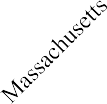 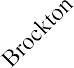 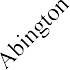 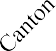 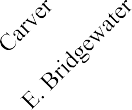 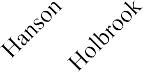 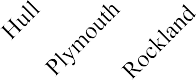 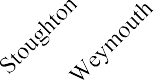 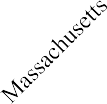 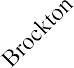 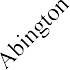 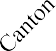 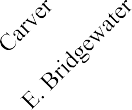 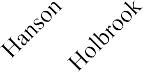 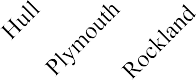 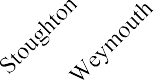 Source: Massachusetts Inpatient Discharges, 2008-2012 (from Massachusetts Department of Public Health)Tobacco and E-CigarettesReducing tobacco use is the single most effective way to prevent death and disease in theU.S. Each year, more than 480,000 Americans die from tobacco-related illnesses. For every person who dies from tobacco use, 30 more people suffer with at least one serious tobacco- related illness, such as chronic airway obstruction, heart disease, stroke or cancer.Interviewees and participants in focus groups and forums identified e-cigarette/vaping use as an emerging area of concern for young people. While originally thought of as a safer alternative to cigarettes, the effects of using electronic cigarettes remain to be seen. What is known, however, is that these products, depending on the device used, may be used discreetly in schools, restaurants and other public places. Furthermore, these products are available in a variety of flavors, making them more attractive to children and teens.Alcohol UseRisky behaviors related to alcohol are strongly correlated with chronic medical and mental health issues. Alcohol abuse raises the risk of developing chronic illnesses and increases the severity of illnesses once they emerge. Although much recent national and regional dialogue centers on the opioid epidemic, alcohol was also mentioned as an issue in the realm of substance misuse.Figure 10 shows those towns in which alcohol/substance use-related hospitalizations were significantly high compared to the Commonwealth overall.Figure 10: Alcohol/Substance Use-Related Hospitalizations (Age-Adjusted Rates Per 100,000)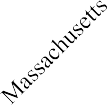 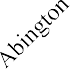 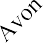 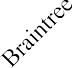 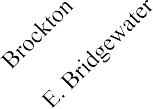 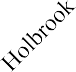 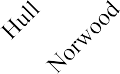 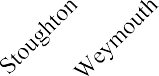 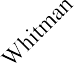 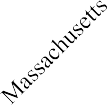 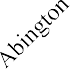 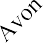 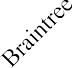 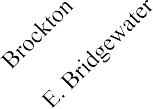 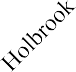 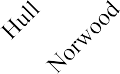 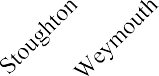 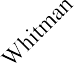 Source: Massachusetts Inpatient Discharges, 2008-2012 (from Massachusetts Department of Public Health)HEALTH STATUS ISSUESHealth Insurance and Access to CareWhether an individual has health insurance—and the extent to which it helps to pay for needed acute services and access to a full continuum of high-quality, timely and accessible preventive and disease management or follow-up services—has been shown to be critical to overall health and well-being. Access to a usual source of primary care is particularly important, since it greatly affects the individual’s ability to receive regular preventive, routine and urgent care—and to manage chronic diseases.While Massachusetts has one of the highest health insurance coverage rates in the U.S., there are still pockets of individuals without coverage, including young people, immigrants and refugees, as well as those with low incomes. In Avon (6.0) and Brockton (4.2), the percentage of the population without health insurance was significantly higher than the Commonwealth overall (3.2).All-Cause Hospitalization, Emergency Discharge, and MortalityIt is important to understand that certain populations face barriers to care that drive inappropriate hospital utilization and high rates of chronic disease. For example, individuals awaiting citizenship may delay seeking routine and preventative care out of fear of deportation, and utilize the emergency department more often than those with access to primary care. All-cause hospitalization, emergency discharge, and mortality rates do not indicate that all residents of a municipality have equal or similar access to care simply based on proximity to services. For example, not all residents in Weymouth have better access to health services than those in other municipalities, simply because they live closer to the hospital.Figure 11 shows those towns in the service area in which hospitalization and emergency discharge rates were significantly high compared to the Commonwealth overall.Figure 11: All-Cause Hospitalizations and ED Discharges (Age-Adjusted Rates per 100,000)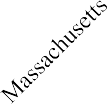 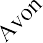 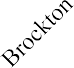 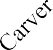 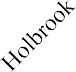 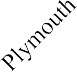 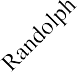 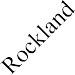 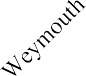 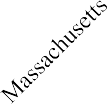 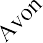 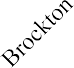 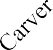 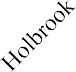 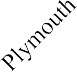 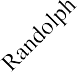 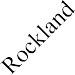 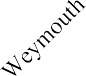 Source: Massachusetts Inpatient and Emergency Department Discharges, 2008-2012 (from Massachusetts Department of Public Health)Figure 12 shows those towns in the service area in which premature mortality and all-cause mortality rates were significantly high compared to the Commonwealth overall.Figure 12: Premature Mortality and All-Cause Mortality (Age-Adjusted Rates per 100,000)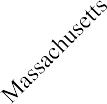 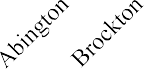 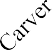 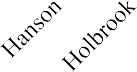 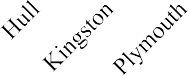 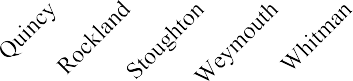 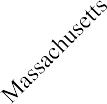 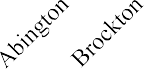 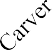 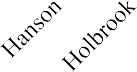 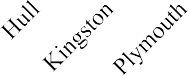 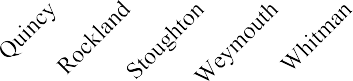 Source: Massachusetts Department of Public Health, Vital Statistics (2015)Chronic and Complex ConditionsChronic and complex diseases such as heart disease, stroke, cancer and diabetes are responsible for approximately 7 in 10 deaths each year. Treating people with chronicconditions accounts for 86% of our nation’s health care costs. Half of all American adults (ages 18 and over) have at least one chronic condition. Nearly 1 in 3 have multiple chronic conditions. Perhaps most significantly, chronic diseases are largely preventable, despite their high prevalence and dramatic impact. This underscores the need to focus on health risk factors, primary care engagement and evidence-based chronic disease management. There was broad, if not universal, acknowledgement and awareness of these pervasive health issues among interviewees and most forum participants.Cardiovascular and Cerebrovascular DiseaseCardiovascular and cerebrovascular diseases are affected by a number of health and behavioral risk factors, including obesity and physical inactivity, as well as the use of and environmental exposure to tobacco and alcohol use. Hypertension, or high blood pressure, increases the risk of more serious health issues, including heart failure, stroke and other forms of major cardiovascular disease. Racial disparities in hypertension and related disease outcomes are well documented. African-American men and women are at an increased risk for hypertension compared to their White counterparts, which has dramatic effects on life expectancy. The age of onset for stroke is earlier for African Americans, and the strokemortality rate is double compared to White individuals.17In Brockton (154.0), Carver (79.7), Holbrook (77.7), Norwood (72.1), Plympton (60.4), Randolph (90.7), and Stoughton (69.4), hypertension hospitalization rates were significantly higher than the Commonwealth overall (45.5) (Figure 13)In Bridgewater (208.2), Brockton (192.5), West Bridgewater (247.7), the heart disease mortality rate was significantly higher than the Commonwealth overall (138.7).Figure 13: Hypertension Hospitalizations (Age-Adjusted Rates per 100,000)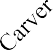 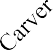 Source: Massachusetts Inpatient Discharges, 2008-2012 (from Massachusetts Department of Public Health)Cancer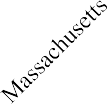 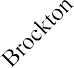 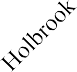 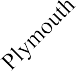 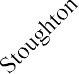 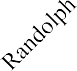 Experts have identified risk and causal factors associated with cancer, but more research is needed to understand many unknowns. The majority of cancers occur in people who have no known risk factors, though the most common risk factors are well known: age, family history of cancer, smoking, overweight/obesity, excessive alcohol consumption, unprotected exposure to the sun, unsafe sex and exposure to airborne environmental and occupational pollutants. Outcomes and death rates resulting from all forms of cancer show major disparities, which are directly associated with race, ethnicity, income and comprehensive medical health insurance coverage, or lack thereof.In Brockton (184.4) and Marshfield (220.7), the all-cause cancer mortality rate was significantly higher than the Commonwealth overall (152.8).17 Daniel T. Lackland, “Racial Differences in Hypertension: Implications for High Blood Pressure Management,” American Journal of Medical Sciences 348, no. 2 (2014): 135-138.In Braintree (58.0), Easton (60.8), Pembroke (2.4), Plymouth (77.7), and Stoughton (66.9), the rate of breast cancer hospitalizations was significantly higher than the Commonwealth overall (39.08).In Abington (79.6), Bridgewater (67.3), Brockton (62.), Holbrook (78.3), Pembroke (70.4), Quincy (57.6), and Rockland (69.1), the rate of lung cancer hospitalizations was significantly higher than the Commonwealth overall (47.9). (Figure 14)Figure 14: Lung Cancer Hospitalizations (Age-Adjusted Rate per 100,000)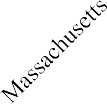 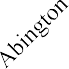 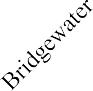 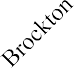 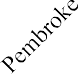 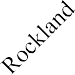 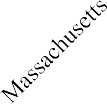 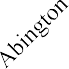 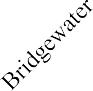 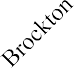 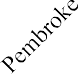 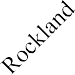 Source: Massachusetts Inpatient Discharges, 2008-2012 (from Massachusetts Department of Public Health)Respiratory DiseasesRespiratory diseases, such as asthma and chronic obstructive pulmonary disorder (COPD), are exacerbated by behavioral, environmental and location-based risk factors, including smoking, diet and nutrition, substandard housing and environmental exposures (e.g., air pollution, secondhand smoke).In Avon (231.0), Norwood (198.6), Randolph (252.1), Rockland (238.9), Weymouth (184.2), and Whitman (170.0), asthma hospitalization rates were significantly higher than the Commonwealth overall (151.9).In Quincy (46.6), the chronic lower respiratory disease mortality rate was significantly higher than the Commonwealth overall (33.0).Mental HealthMental health—including depression, anxiety, stress, serious mental illness and other conditions—was overwhelmingly identified as the leading health issue for residents of the SouthShore Region. Individuals from across the health service spectrum discussed:The burden of mental health related to the level of generalized stress and anxiety felt by the general publicCo-morbidity among those with substance use issuesThe prevalence of mild to moderate depression across all segments of the populationThe prevalence of anxiety and stress among youth and adolescents, attributed to pressure to succeed at school, social media/bullying, etc.Social isolation amongst older adultsThere was consensus that there was a strong network of service providers, advocates, and coalitions/task forces working to address these issues in the region.In Brockton (1,290.1), Holbrook (949.4), Norwood (1,460.2), and Stoughton (894.8), the mental disorder hospitalization rate was significantly higher than the Commonwealth overall (837.9).In Canton (105.9), Easton (123.6), Norwood (95.2), and Rockland (121.8), the mental disorder mortality rate was significantly higher than the Commonwealth overall (62.9). (Figure 15)Figure 15: Mental Disorder Mortality (Age-Adjusted Rate per 100,000)Source: Massachusetts Department of Public Health, Vital Statistics (2015)Substance Use (Opioids, Alcohol, and Other Drugs)Second to mental health, substance use was named as a leading health issue among key informants and focus group/forum/survey participants. Behavioral health providers reported thatindividuals continue to struggle to access care services, including rehabilitation and detox, outpatient treatment and medication-assisted treatment. As with mental health services, there are a number of community partners working to fill service gaps and address the needs of both individuals and the at-large community, although some individuals may face delays or barriers to care due to limited providers and specialists, limited treatment beds and social determinants that impede access (e.g., housing, employment, transportation, etc.). Participants were particularly concerned about the effects of the opioid epidemic on the individuals using drugs, and their children and families.In Abington (437.7), Avon (548.2), Brockton (578.9), East Bridgewater (443.8), Holbrook (603.6), Hull (478.2), Norwood (698.4), Quincy (381.1), Rockland 9531.8), Stoughton (541.4), Weymouth (517.4), and Whitman (427.8), the opioid hospitalization rate was significantly higher than the Commonwealth overall (315.6). (Figure 16)In Brockton (51.6), Hanson (96.1), Quincy (43.6), and Weymouth (47.1), the rate of opioid-related fatal overdoses were significantly higher than the Commonwealth overall (24.6).Figure 16: Opioid Hospitalizations (Age-Adjusted Rates per 100,000)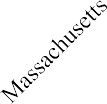 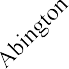 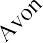 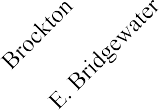 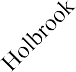 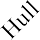 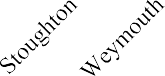 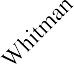 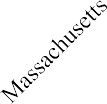 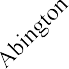 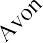 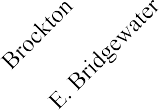 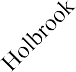 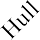 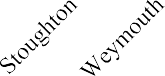 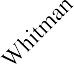 Source: Massachusetts Inpatient Discharges, 2008-2012 (from Massachusetts Department of Public Health)Infectious DiseaseThough great strides have been made to control the spread of infectious diseases in the U.S., they remain a major cause of illness, disability and even death. STIs, diseases transmitted through drug use, vector-borne illnesses, tuberculosis, pneumonia and influenza are among the infectious diseases that have the greatest impact on modern American populations.Though not named as a major health concern by interviewees or participants of forums and focus groups, disease burden must be tracked to prevent outbreaks and identify patterns in morbidity and mortality. Young children, older adults, individuals with compromised immune systems, injection drug users and those having unprotected sex are most at risk for contracting infectious diseases.In Bridgewater (358.7), Brockton (463.4), Cohasset (388.9), Holbrook (411.0), Marshfield (367.7), Plymouth (412.8), Randolph (367.6), Rockland (374.8), Stoughton (453.3), Weymouth (395.2), and Whitman (399), the influenza hospitalization rate was significantly higher than the Commonwealth overall (322.2). (Figure 17)In Brockton (26.6), the HIV/AIDS hospitalization rate was significantly higher than the Commonwealth overall (12.4).In Brockton (37.3) and Hanover (63.0), the infectious and parasitic disease mortality rate was significantly higher than the Commonwealth overall (18.9).Figure 17: Influenza Hospitalizations (Age-Adjusted Rates per 100,000)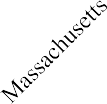 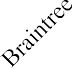 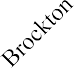 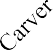 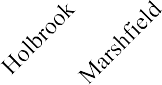 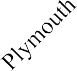 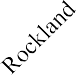 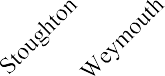 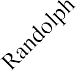 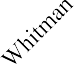 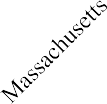 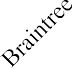 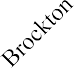 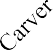 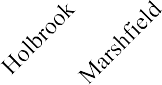 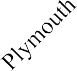 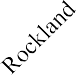 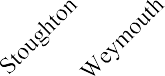 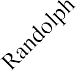 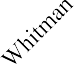 Source: Massachusetts Inpatient Discharges, 2008-2012 (from Massachusetts Department of Public Health)POPULATION AND COMMUNITY HEALTH PRIORITIESOnce the assessment’s findings were compiled, the Advisory Committee together to participate in a strategic planning prioritization retreat on December 4, 2018. This meeting involved a diverse, representative group of 20 participants, including representatives from SSH’s leadership and staff, local health departments, health and social service providers, and other community- based groups. The retreat allowed participants to:Review and discuss the full breadth of quantitative and qualitative findings from Phases One and Two of the assessment process, andDiscuss and agree on SSH’s community benefits community health priorities and priority populations.A presentation was made at the outset of the meeting summarizing key findings related to community characteristics, social determinants of health, substance use, mental health, chronic/complex conditions and health system challenges. After the presentation, participants were given the opportunity to ask questions and provide their input, which helped to augment and clarify the findings collected to-date. After this initial full group session, the retreat participants split up into four breakout groups of 4-5 people each to deliberate on the full breadth of information compiled by the assessment, including all of the quantitative data and the qualitative information provided through the project’s interviews, focus groups, community forums, and community survey. The breakout groups were provided all of the quantitative data compiled by the assessment (See Appendix B) as well as a document summarizing all of the qualitative information compiled through the assessments engagement activities. During these small breakout groups, participants were asked to review the data provided and to try to come to agreement on what they thought were the three most significant unmet community health issues (e.g., social determinants, barriers to care, health risk factors, and health issues) and the three population segments most at-risk. After the small breakout groups, participants came back together to share the results of the breakout discussions and ultimately to agree on a set of ranked community health priorities and priority populations.PRIORITY POPULATIONSBased on the deliberations at the retreat, the following populations within SSH’s service area were identified as most vulnerable and likely to face the greatest disparities in access and health outcomes.Youth and AdolescentsOlder AdultsLow to Moderate Income Individuals and FamiliesRacial/Ethnic Minorities and Non-English SpeakersIndividuals with Chronic & Complex ConditionsThe following is a brief discussion of the rationale for selecting these segments and the challenges they face.Youth and AdolescentsYouth and adolescents were identified as among the most vulnerable and at-risk populations in the region. Participants’ reasons for believing this group should be prioritized varied but included the impacts of substance use, depression, stress, and anxiety as well as poor nutrition, inactive lifestyles, and the impacts of family trauma and instability at home.Adolescence is a critical transitional period that includes biological and developmental milestones that are important to establishing long-term identity and independence, but can lead to conflict, isolation and tension between adolescents and parents or caregivers. During this time, young people may struggle to access health education and information, social services, or may be seen by providers that misunderstand the needs of those in this age group. Although adolescents are generally healthy, they do struggle with health and social issues, such as obesity (e.g., poor nutrition and lack of physical activity), mental health (e.g., depression, anxiety, suicide), substance use (e.g., cigarettes/vaping, marijuana, alcohol, opiates), sexually transmitted infectious, and injuries due to accidents.18Older AdultsAccording to quantitative data and qualitative information gathered through interviews, focus groups, and community forums, the health of older adults is considered one of the highest priorities in the South Shore region. This is true throughout the service area, but is particularly true in the suburban areas. Besides chronic disease, the impacts of poverty, affordable housing, transportation, and lack of family support/isolation were identified as the leading health issues. As some of the highest utilizers of health services and specialty care, older adults are more at risk of experiencing poor care coordination and gaps in health care, such as specialty care, behavioral health and case management services. While clinical integration and care coordination efforts have been improved, fragmentation of care persists. Many cite the need for geriatric services, specialty providers, and long-term care resources to support older adults in maintaining their independence.The challenges faced by older adults came up in nearly every interview, focus group, and community forum. Older adults (65+) are among the fastest growing age groups in the United States and the Commonwealth. The first “baby boomers,” adults born between 1946 and 1964,18 Healthy People, “Adolescent Health,” https://www.healthypeople.gov/2020/topics-objectives/topic/Adolescent-Healthturned 65 in 2011. Over the next 20 years, these baby boomers will continue to enter the older adult cohort. By 2030, the CDC and the Healthy People 2020 Initiative estimate that 37 million people nationwide (60% of the older adult population ages 65 and over) will need to manage more than one chronic medical condition. The ability to live independently and to “age in- place”—or to find the least restrictive housing option—is a major issue among older adults and their caregivers.Low to Moderate Income Individuals and FamiliesThere was a great deal of agreement from participants at the prioritization retreat as well as those who participated in interviews, focus groups, and community forums that those in low and moderate-income groups should be prioritized. Participants discussed the challenges that individuals and families face with respect to their health and overall well-being when they are forced to decide between housing, food, heat, health care services, childcare, transportation or other essentials. These choices often lead to missed care or delays in care, either due to the direct costs of care (co-pays and deductibles) or the indirect costs of transportation, childcare, or missed wages. Since housing and food are typically the most expensive of life’s essentials, these are seen as the most problematic issues. The choices that many are forced to make limit their ability to maintain a healthy, productive lifestyle or to live near their family or social support networks. There was nearly a consensus that lack of affordable low- and middle- income housing was a leading problem for the region. When asked about housing safety, several interviewees and participants of focus groups and forums noted that many residents are concerned about maintaining housing quality, particularly the mitigation of conditions that exacerbate asthma in children (e.g., mold, pests, insufficient heating and cooling systems, poor ventilation).Participants also spoke of the intense challenges that many moderate income individuals and families face due to the high cost of living in the region combined with the fact that most of those in the middle-income group are not eligible for public programs like Medicaid, food stamps, Healthy Start, and other subsidized services. Many participants also commented on the increasing issues of homelessness and/or housing instability. Many commented that these burdens were increasing due to the opioid crisis and the lack of job opportunities and affordable housing, particularly for those between the ages of 45 and 64, who are not eligible for Medicare or social security.Racial/Ethnic Minorities and Non-English SpeakersOne of the most common comments and reflections about the health of the South Shore Region was the challenges that many racial/ethnic minorities and non-English face with respect to the social determinants, health care access, and overall health status. Information gathered from the assessment as well as information from the academic literature, highlight the disparities in health insurance status, access to care, and health outcomes that these segments face. These segmentsalso struggle with the tremendous impact of discrimination and racism. Many of those who were interviewed or participated in the needs assessment’s interviews, focus groups, or community forums spoke of the inherent social injustices and inequities that remain in our society today.As discussed above, racial/ethnic minorities and non-English speakers are more likely to be affected by language access, limited acculturation, limited health literacy and other social determinants of health like poverty, food access and transportation. They are also often affected by trauma, stress and uncertainty, due to their legal status. As a result, either directly or indirectly, these factors can often lead to disparities with respect to access to care and other health-related outcomes.Individuals with Chronic & Complex ConditionsThough substance use and mental health were the focus for many key informants, providers, and residents, one cannot ignore that heart disease, stroke and cancer are the leading causes of death in the nation and the Commonwealth. Along with other conditions, including asthma and diabetes, these conditions are considered to be chronic and complex and can strike early in one’s life, possibly ending in premature death. It is also important to note that the risk and protective factors for many chronic/complex conditions are the same, including tobacco use, lack of physical activity, poor nutrition, obesity, and alcohol use.Individuals with chronic/complex conditions often face significant barriers to care (e.g., transportation, lack of health literacy, fragmented care). These issues are exacerbated for older adults and those that are disabled. Many key informants cited a need for care management, navigation, and care coordination for these populations. Several residents also suggested needs for caregiver support and resource programs.COMMUNITY HEALTH PRIORITIESBehavioral Health and Substance Use DisorderAs it is throughout the Commonwealth and the nation, the burden of behavioral health and substance use/misuse on individuals, families, communities and service providers in the South Shore Region is overwhelming. Nearly every key informant interview, focus group and community forum included discussions on this topic. From a review of the quantitative and qualitative information, depression, anxiety, stress, alcohol, opioids and marijuana use are the leading issues in this domain. There was particular concern and discussion regarding the impact of depression and the opioid epidemic on the region.When it comes to behavioral health and substance use, no segment of the population is left untouched, although different behavioral health issues or substances are of lesser or greater concern among some segments. Prevalence, incidence and service utilization rates (i.e., inpatienthospitalization, emergency department visits and public program utilization) are higher in a number of cities/towns in the service area when compared to the Commonwealth. Community health interventions vary greatly depending on whether they target those with mild to moderate issues or severe issues. Those who participated in the retreat and the other qualitative components of the assessment thought both segments needed to be addressed.Despite increased community awareness and sensitivity about the underlying issues and origins of behavioral health, substance use, and addiction, there is still a great deal of stigma related to these conditions. There is a general lack of appreciation for the fact that these issues are often rooted in genetics, physiology and environment, rather than an inherent, controllable character flaw. There is, however, a deep appreciation and a growing understanding for the role that trauma plays for many of those with behavioral health and/or substance use issues, with many people using illicit or controlled substances to self-medicate and cope with loss, violence, abuse, discrimination and other unresolved traumatic events. There are also major gaps in capacity when it comes to behavioral health and substance use services (i.e., screening, assessment and treatment), particularly for low-income, MassHealth-insured, uninsured or underinsured individuals.Chronic and Complex Conditions and their Risk FactorsDiabetes, heart disease, cancer, asthmaBehavior change/self- managementHealth educationChronic disease managementSocial Determinants of Health and Access to CareA dominant theme from the strategic retreat as well as from the community interviews, focus groups and forums was the tremendous impact that underlying social determinants of health, particularly the impact that poverty/income, housing, transportation and access to healthy foods have on the entire population. These issues have an especially intense impact on low-income,immigrants, non-English speakers and other vulnerable segments of the population. The single most common comment that we heard from participants when asked what the leading health- related issue were for residents of the region was affordable housing, poverty, transportation, and food access.Improvements in health status begin with knowledge of the population’s characteristics as well as the underlying social, economic, and environmental factors that affect health and health equity. More specifically, determinants such as poverty, employment opportunities, domestic and community violence, transportation, racial segregation, literacy, provider linguistic/culturalcompetency, social support, and community integration limit many people’s ability to care for their own and/or their families’ health. Lack of physical activity, poor nutrition, alcohol abuse, and tobacco are the leading risk factors for chronic disease and poor emotional health.Addressing these issues and developing healthy habits in these areas are among the most important things people of all ages can do to improve their health. Physical activity helps prevent many diseases (e.g. heart disease, diabetes and some cancers), strengthens bones and muscles, reduces stress and depression, and makes it easier for people to maintain a healthy body weight. Eating a healthy diet can help lower people’s risk for heart disease, high blood pressure, diabetes, osteoporosis and certain cancers. Alcohol consumption and not using tobacco can dramatically reduce one chances of contracting heart disease, diabetes, or respiratory disease.Chronic and Complex Conditions and their Risk FactorsAmong those who participated in the assessment, mental health and substance use issues were widely perceived to be the leading health issues in the service area. Nonetheless, one cannot ignore the fact that heart disease, stroke and cancer are the leading causes of death in the nation, the Commonwealth and the South Shore Region. Roughly, 6 in 10 deaths may be attributed to these three conditions combined. If you include respiratory disease (e.g., asthma, COPD) and diabetes, which are in the top 10 leading causes across all geographies, then one can account for the vast majority of causes of death.All of these conditions are typically considered to be chronic and complex and can often strike early in one’s life, quite often ending in premature death. In this category, according to those who participated in the strategic retreat, interviews, focus groups and forums, heart disease, diabetes and hypertension were thought to be of the highest priority, although cancer was alsodiscussed frequently. There are a number of cities and towns in the service area who have higher rates of certain types of cancer than in the Commonwealth overall. It is also important to note that the risk and protective factors for nearly all chronic/complex conditions are much the same, including tobacco use, lack of physical activity, poor nutrition, obesity and alcohol use.Health System StrengtheningThe South Shore region has a strong and comprehensive health care system that spans the fullhealth care, social service, community health, and public health continuum. There is also a strong and committed network of safety net institutions that help to ensure that residents get the services they need regardless of their ability to pay and the barriers they face. However, this does not mean that everyone in the SSH’s service area receives the highest quality services when they want it and where they want it. In fact, as discussed above, despite the overall success of theCommonwealth’s heath reform efforts, data captured for this assessment shows that substantial segments of the population face significant barriers to care and struggle to access services due to lack of insurance, cost, transportation, cultural/linguistic barriers and shortages of providers willing to serve MassHealth-insured, low income, uninsured patients, or underinsured patients across the socio-economic spectrum.Those who do not speak English or who are from cultures outside of the American mainstream face ongoing challenges. Health care and social service providers across the region strive to ensure appropriate linguistic access and to provide services that are culturally sensitive, yet many of those who were involved in the CHNA process expressed concerns that many non-English speakers face extreme challenges that hinder their ability to get the care they need for themselves and their families.Many of those who participated in the assessment also reflected on how fragmented the system can be for those with complex needs who need to be seen by multiple providers. Referrals between providers and information sharing after a visit with a provider can be very challenging to manage and contributes to the difficulty many people have in navigating the system. This is true for all population segments but is particularly true for older adults, non-English speakers and immigrants.Health service provides, including SSH, social service providers, community coalitions, local health departments, and the full range of other community-based organizations have made great strides in recent years to integrate services and coordinate care for the region across the continuum of care. However, as stated above care for many is still fragmented and poorly coordinated. It can also be challenging for service providers to share information and make referrals in ways that reduce stigma, facilitate patient engagement, improve care coordination, and promote improved health status. SSH and its partners need to continue to invest in efforts that build community capacity, encourage the free flow of information between patients and providers, and promote collaboration and partnership across the continuum.Appendix A:Community Engagement Summary43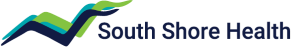 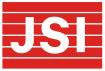 South Shore HealthSummary of Community Engagement ActivitiesSouth Shore Health Key Informant IntervieweesDr. Gene Green, President & CEO, South Shore HealthPam Whelton, Executive Vice President of South Shore Health System; President of South Shore HospitalJann Ahern, Vice President of Home & Community Health, South Shore Health Tim Quigley, Senior Vice President & CNO, South Shore HealthRobert McCrystal, Blue Hills Community Health Network AreaKym Williams, Program Director, Blue Hills Community Health Network Area Cynthia Sierra, CEO, Manet Community Health CenterEugene Welch, President & CEO, South Cove Community Health Center Dr. Daurice Cox, President & CEO, Bay State Community Services Antony Sheehan, President, AspireChristine Murphy, Founder, Cohasset Social Service League Sandra Lindsey, CEO, South Shore Elder ServicesKaren Peterson, Associate Executive Director, South Shore YMCA Dr. Barbara Green, Youth Health ConnectionWalter Sweeney, Chief of Police, HanoverEugene Duffy, Director of EMS/Paramedics, South Shore Health Philip Chong, CEO, Quincy Asian Resources, Inc.Lola Tom, Consultant and Community Activist Heloisa Araujo, Family United Methodist ChurchBeth Ann Strollo, CEO, Quincy Community Action Program Jack Cocio, CEO, South Shore Community Action Council Rick Doane, Executive Director, Interfaith Social Services Melissa Pond, Principal Planner, City of QuincyJohn Yazwinski, President/CEO, Father Bill’s & MainSpring Karen Vinciguerra, Human Resources, South Shore HealthKatelyn Szafir, Director of Health and Well-Being, South Shore YMCAAppendix B:South Shore Health Data Book47South Shore Hospital Service Area Demographics & Social DeterminantsData Source: US Census Bureau, American Community Survey 2012-2016 5-Year Estimates48South Shore Hospital Service Area Clinical IndicatorsAll data received from the Massachusetts Department of Public Health*Data suppressed due to small numbers.4950Appendix C:Resource Inventory51Appendix D:Implementation Strategy58SOUTH SHORE HEALTHCOMMUNITY HEALTH NEEDS ASSESSMENT AND PLANNINGImplementation StrategyOnce South Shore Health’s Community Health Needs Assessment (CHNA) was complete, the Steering Committee and the Advisory Committee participated in a strategic retreat that allowed them to review the full-breadth of quantitative and qualitative findings from the assessment, as well as to begin the CHIP development process. The Steering and Advisory Committees discussed the full range of findings by community health domain (i.e., social determinants, chronic/complex conditions, mental health, substance use, elder health) and then participated in a process that identified the population segments and health-related issues that they believed should be prioritized for South Shore Health’s Implementation Strategy. Once the priorities were identified, the Steering Committee discussed the range of community health/community benefit activities that were currently being implemented, as well as emerging strategic ideas that they believed should be included in SSH’s Implementation Strategy to respond to the prioritized community health issues.The following is a summary discussion of the priority populations and community health issues that were prioritized by the Steering Committee with input from the Advisory Committee and other stakeholders at SSH and in the community-at-large. The hospital and its leadership are committed to Community Benefit budget planning, which will ensure the funds and resources available to carry out its community benefit mission and to implement activities to address the needs identified by their Community Health Needs Assessment. Recognizing that community benefit planning is ongoing and will change with continued community input, the SSH community benefit plan will evolve. Circumstances may change with new opportunities, requests from the community, community and public health emergencies, and other issues may arise, which may require a change in the Implementation Strategy or the strategies documented within it. Senior management and the Board of Trustees are committed to assessing information and updating the plan as needed.PRIORITY POPULATIONSSouth Shore Health is committed to improving the health status and well-being of all residents living throughout its service area. Based on the assessment’s quantitative and qualitative findings, including discussions with residents and community stakeholders, there was broad agreement that the Implementation Strategy should prioritize specific segments of the population that have complex needs or face significant barriers to care. The assessment identified youth and adolescents, older adults, individuals with chronic and complex conditions (e.g., cancer, diabetes, COPD), racial/ethnic minorities and non-English speakers, and low-to-moderate income individuals as key priority populations.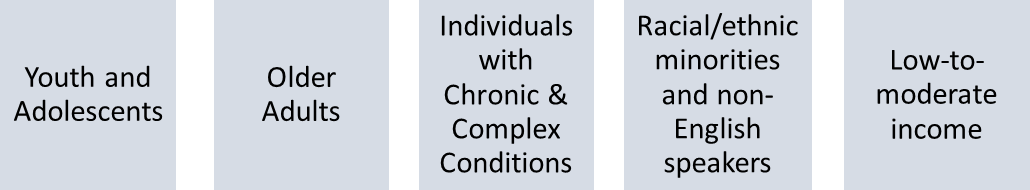 COMMUNITY HEALTH PRIORITIESSSH’s CHNA approach and process provided many opportunities to vet the quantitative and qualitative data compiled during the assessment. Based on this process, the Steering Committee, with the support of hospital leadership and the CHNA Advisory Committee, framed the community health needs into four priority strategic domains, which together encompass the broad range of health issues facing residents living in SSH’s service area. Based on assessment findings, the Steering Committee identified sub-priorities within each strategic domain, which further guided the development of the Implementation Strategy.Physical activity (nutrition, exercise)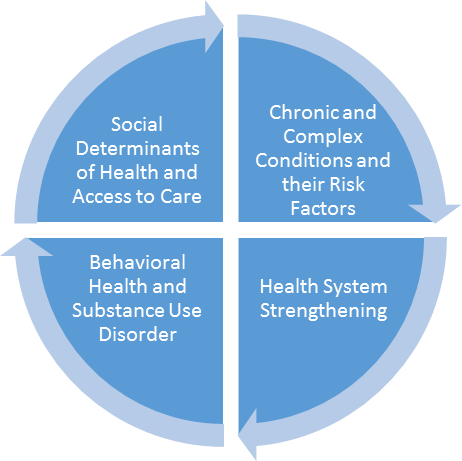 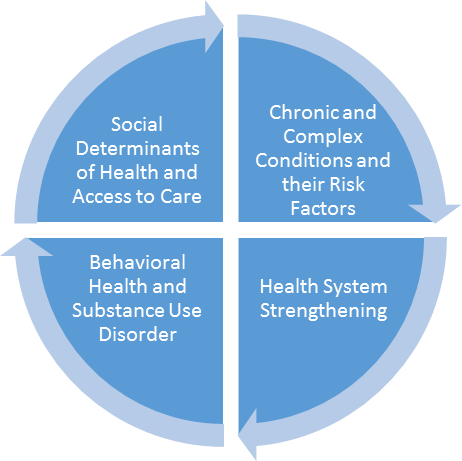 Healthy eating (nutrition, food access)Violence preventionEmployment/workforce developmentEnvironmental sustainabilityTransportation equityDiabetes, heart disease, cancer, asthmaBehavior change/self-managementHealth educationChronic disease management activitiesDepression, anxiety, and stressSubstance abuse (alcohol, opioids, marijuana, nicotine)Access to behavioral health care servicesCommunity collaborationService IntegrationCare CoordinationIMPLEMENTATION STRATEGYCommunity Interviews (26)Purpose: Community interviews were done to collect qualitative information from key health and social service providers, city/town officials, representatives from community organizations or advocacy groups, and other community leaders to:Confirm and refine findings from secondary dataProvide community contextClarify needs and priorities of the community.Methods: JSI worked with South Shore Health to identify a representative group of interviewees. Interviews were approximately 30-60 minutes long and were conducted by-phone using a structured interview guide created bythe JSI Project Team. Detailed notes were taken for each interview.See list of interviewees attachedFocus Groups (5)Purpose: Focus groups were conducted with key segments of the population, and/or key types of service providers or community stakeholders. This activity allows for the collection of targeted and nuanced information than what is gathered in a community forum or community health survey. Focus groups:Augment findings from secondary data and key informant interviewsAllow for exploration of strategic and programmatic options to address identified health issues, service gaps, and/or barriers to care.Methods: Focus groups were conducted using a structured guide developed by the JSI Project Team. Each group lasted approximately 60 minutes depending on the size of the group. Participants were recruited by South Shore Health and community partners. Detailed notes were taken at each session and will be compiled and analyzed to identify key themes.South Shore Health Patient Family Advisory Council (PFAC)Behavioral Health ProvidersYouth & Adolescent Services ProvidersPublic SafetyCommunity Health Network Area 23Community Forums (5)Purpose: Community forums allow for the capture of information directly from community residents and, to some extent, representatives from local service providers or community organizations. Input is captured from residents on:Community health needs and prioritiesService system gapsBarriers to care across a wide array of health-related service and community resource domains (e.g., health, housing, transportation, safety, food access)Forums support the development of a sound and objective health needs assessment.Method: South Shore Health determined an appropriate host for the Community Forum to ensure that residents had an accessible and safe space to gather and share their thoughts. Forums will take place over a 60-90 minute period and will involve a structured and/or interactive set of plenaryand group activities depending on the size of the group.Weymouth Elder ServicesQuincy YMCAHingham Elder ServicesMarshfield Council on AgingAbington Council on AgingCommunity Health SurveyPurpose: The Community Health Survey allowed for the capture of information directly from community residents. Input was captured from residents on:Leading social determinants of health, clinical health issues, and vulnerable populationsUtilization and familiarity with hospital Community Benefit programmingHealth services that are difficult to accessMethod: JSI worked with South Shore Health to develop a 10-minute Community Health Survey. Surveys were available online and in hard copy. Survey was open for approximately 1 month. Findings from online and hard copy surveys were integrated for final analysis.80 ResponsesMassachusettsPlymouth CountyAbingtonAvonBraintreeBridgewaterBrocktonCantonCarverCohassetDuxburyE. BridgewaterEastonHalifaxHanoverHansonHinghamHolbrookHullKingstonMarshfieldMiltonNorwellNorwoodPembrokePlymouthPlymptonQuincyRandolphRocklandScituateSharonStoughtonW. BridgewaterWeymouthWhitmanPopulationPopulationPopulationPopulationPopulationPopulationPopulationPopulationPopulationPopulationPopulationPopulationPopulationPopulationPopulationPopulationPopulationPopulationPopulationPopulationPopulationPopulationPopulationPopulationPopulationPopulationPopulationPopulationPopulationPopulationPopulationPopulationPopulationPopulationPopulationPopulationPopulationMale (%)48.548.743.850.747.153.348.046.449.849.247.545.648.448.048.551.947.149.148.845.946.846.749.848.449.548.952.448.446.651.348.348.447.451.747.048.2Female (%)51.551.356.249.352.946.75253.650.250.852.554.451.65251.548.152.950.951.254.153.253.350.251.650.551.147.651.653.448.751.751.652.648.35351.8Under 5 years (%)5.45.35.145.84.17.45.32.764.84.84.53.26.54.852.93.34.75.266.15.74.24.26.45.85.66.64.955.35.84.96.7Under 18 years (%)20.622.519.616.922.718.325.822.519.626.726.521.922.221.827.321.325.716.813.622.922.924.627.419.923.619.518.216.319.120.824.729.319.821.419.42325 to 54 years (%)40.738.539.442.539.236.939.641.23736.734.340.337.842.736.339.434.94435.138.937.435.83744.139.139.142.247.140.242.634.637.338.936.341.642.9Over 65 years (%)15.116.214.917.816.412.81317.519.715.416.917.713.714.9151321.615.221.616.615.615.717.617.213.319.115.715.215.916.118.314.718.518.216.912.3Civilian Veterans6.48.18.97.67.47.7 (5.76.510.87.26.56.96.99.35.57.46.98.99.68.68.45.68.86.48.29.99.95.55.57.27.55.76.99.87.98.5Disabled (Civilian noninstitutionalized population)11.611.312.415.411.78.214.610.112.377.112.587.98.510.18.915.413.910.910.98.28.611.410.910.011.611.314.814.47.37.812.59.61210.6Race, Ethnicity, OriginRace, Ethnicity, OriginRace, Ethnicity, OriginRace, Ethnicity, OriginRace, Ethnicity, OriginRace, Ethnicity, OriginRace, Ethnicity, OriginRace, Ethnicity, OriginRace, Ethnicity, OriginRace, Ethnicity, OriginRace, Ethnicity, OriginRace, Ethnicity, OriginRace, Ethnicity, OriginRace, Ethnicity, OriginRace, Ethnicity, OriginRace, Ethnicity, OriginRace, Ethnicity, OriginRace, Ethnicity, OriginRace, Ethnicity, OriginRace, Ethnicity, OriginRace, Ethnicity, OriginRace, Ethnicity, OriginRace, Ethnicity, OriginRace, Ethnicity, OriginRace, Ethnicity, OriginRace, Ethnicity, OriginRace, Ethnicity, OriginRace, Ethnicity, OriginRace, Ethnicity, OriginRace, Ethnicity, OriginRace, Ethnicity, OriginRace, Ethnicity, OriginRace, Ethnicity, OriginRace, Ethnicity, OriginRace, Ethnicity, OriginRace, Ethnicity, OriginRace, Ethnicity, OriginWhite alone (%)79.384.692.876.082.986.144.583.794.498.297.395.891.097.195.794.296.382.495.896.895.975.497.284.194.193 (1.2)97.363.341.593.496.879.076.991.586.795.0Black or African American alone (%)7.39.12.911.64.97.641.15.91.80.10.90.54.71.50.62.00.212.70.30.80.213.80.44.60.61.90.05.339.53.00.52.714.14.14.70.6Asian alone (%)6.11.32.77.09.01.91.86.91.00.81.11.61.60.21.61.21.93.40.80.70.77.30.57.21.41.20.828.011.70.70.516.33.30.15.50.8Native Hawaiian and Other Pacific Islander (%)0.00.00.00.00.00.00.00.00.00.00.00.00.00.00.00.00.00.00.00.00.00.00.00.00.00.00.00.00.00.00.00.00.00.00.00.0American Indian and Alaska Native (%)0.20.20.00.40.10.20.40.00.20.00.00.20.00.00.00.20.10.00.30.00.20.00.00.00.00.30.00.20.10.00.20.10.50.20.10.0Some Other Race (%)4.12.50.52.40.71.48.41.00.30.00.20.51.20.70.80.10.10.81.40.21.70.90.12.80.91.70.51.04.20.30.10.42.81.20.91.3Two or More Races (%)3.02.31.12.52.32.73.72.52.20.80.61.31.50.51.12.31.40.71.41.41.42.51.71.23.02.11.42.23.02.61.71.52.42.92.02.3Hispanic or Latino of Any Race (%)10.93.62.54.42.34.110.14.01.00.60.71.92.93.00.81.71.18.12.92.51.04.31.85.72.92.52.83.27.81.41.83.54.16.03.01.7Foreign Born (%)15.78.66.916.114.96.327.114.12.13.62.22.26.65.54.52.95.513.85.83.54.613.03.417.13.26.12.231.231.04.63.721.818.53.310.32.9Naturalized U.S. Citizen (%)52.260.168.468.065.556.557.870.074.778.174.966.672.461.886.572.471.275.061.861.856.769.481.447.968.646.176.255.970.765.169.469.673.876.457.660.8Not a U.S. Citizen (%)47.839.931.632.034.543.542.230.025.321.925.133.427.638.213.527.628.825.038.238.243.330.618.652.131.453.923.844.129.334.930.630.426.223.642.439.2Language Spoken at Home (Population >5 Years)Language Spoken at Home (Population >5 Years)Language Spoken at Home (Population >5 Years)Language Spoken at Home (Population >5 Years)Language Spoken at Home (Population >5 Years)Language Spoken at Home (Population >5 Years)Language Spoken at Home (Population >5 Years)Language Spoken at Home (Population >5 Years)Language Spoken at Home (Population >5 Years)Language Spoken at Home (Population >5 Years)Language Spoken at Home (Population >5 Years)Language Spoken at Home (Population >5 Years)Language Spoken at Home (Population >5 Years)Language Spoken at Home (Population >5 Years)Language Spoken at Home (Population >5 Years)Language Spoken at Home (Population >5 Years)Language Spoken at Home (Population >5 Years)Language Spoken at Home (Population >5 Years)Language Spoken at Home (Population >5 Years)Language Spoken at Home (Population >5 Years)Language Spoken at Home (Population >5 Years)Language Spoken at Home (Population >5 Years)Language Spoken at Home (Population >5 Years)Language Spoken at Home (Population >5 Years)Language Spoken at Home (Population >5 Years)Language Spoken at Home (Population >5 Years)Language Spoken at Home (Population >5 Years)Language Spoken at Home (Population >5 Years)Language Spoken at Home (Population >5 Years)Language Spoken at Home (Population >5 Years)Language Spoken at Home (Population >5 Years)Language Spoken at Home (Population >5 Years)Language Spoken at Home (Population >5 Years)Language Spoken at Home (Population >5 Years)Language Spoken at Home (Population >5 Years)Language Spoken at Home (Population >5 Years)Language Spoken at Home (Population >5 Years)Language other than English (%)22.712.18.124.717.910.040.215.72.06.02.63.59.63.84.93.15.817.47.85.77.218.13.721.22.77.75.037.338.16.13.328.023.37.013.44.4Speak English less than very well (%)8.94.83.26.06.73.019.55.20.61.00.11.11.80.82.50.81.05.52.41.42.03.00.46.70.82.20.720.516.31.90.37.49.60.54.51.1Spanish (%)8.62.40.63.41.83.37.93.20.40.80.81.11.91.70.60.90.46.81.51.81.23.21.04.20.71.31.52.15.60.91.31.23.04.02.11.2Speak English less than very well (%)3.50.80.20.30.60.93.30.90.10.00.00.40.10.20.50.00.12.50.40.80.20.10.31.20.00.30.20.51.60.20.10.20.60.10.50.3Other Indo-European languages (%)8.78.44.615.16.85.030.26.61.04.41.21.75.61.53.11.53.77.14.42.75.78.92.111.61.64.73.08.918.64.71.314.416.62.96.02.7Speak English less than very well (%)3.53.52.03.51.61.315.31.90.20.80.00.41.10.61.40.40.42.10.70.61.50.90.13.90.61.60.33.27.91.50.13.67.50.41.90.6Asian and Pacific Islander languages (%)4.10.71.06.17.11.11.03.80.30.40.50.70.80.71.10.71.72.70.30.50.45.40.23.10.40.80.324.710.00.10.110.42.20.13.80.5Speak English less than very well (%)1.90.30.42.23.60.70.61.80.30.00.10.30.50.00.70.40.50.90.20.00.21.90.00.70.20.20.116.26.20.10.03.41.10.01.50.2Other languages (%)1.40.61.90.12.20.61.12.20.20.40.00.01.20.00.00.00.00.81.60.60.00.50.42.30.00.90.11.73.80.40.52.01.60.01.50.1Speak English less than very well (%)0.50.10.70.00.80.10.40.60.00.20.00.00.10.00.00.00.00.01.10.00.00.00.00.80.00.00.00.50.60.00.10.20.50.00.60.0HousingHousingHousingHousingHousingHousingHousingHousingHousingHousingHousingHousingHousingHousingHousingHousingHousingHousingHousingHousingHousingHousingHousingHousingHousingHousingHousingHousingHousingHousingHousingHousingHousingHousingHousingHousingHousingVacant housing units (%)9.8104.75.13.96.484.16.412.79.823.53.90.80.74.62.116.35.412.63.94.54.25.215.14.56.15.56.811.65.67.29.63.83Owner-occupied (%)62.175.967.674.570.575.454.178.192.780.189.383.381.890.285.990.582.680.16879.37882.692.557.587.2788746.568.572.285.68671.886.464.272.5Monthly owner costs exceed 30% of householdincome (%)32.734.920.130.119.328.142.332.537.434.631.736.529.544.234.430.429.236.641.730.434.827.2372627.635.929.540.741.636.431.826.231.431.534.731.1Renter-occupied (%)37.924.132.425.529.524.645.921.97.319.910.716.718.29.814.19.517.419.93220.72217.47. 542.512.8221353.531.527.814.41428.213.635.827.5Gross rent exceeds 30% of household income (%)50.152.54149.455.151.156.363.25140.939.246.851.51551.657.368.164.554.150.8545657.439.357.854.158.146.556.947.350.151.556.847.149.549.9HouseholdHouseholdHouseholdHouseholdHouseholdHouseholdHouseholdHouseholdHouseholdHouseholdHouseholdHouseholdHouseholdHouseholdHouseholdHouseholdHouseholdHouseholdHouseholdHouseholdHouseholdHouseholdHouseholdHouseholdHouseholdHouseholdHouseholdHouseholdHouseholdHouseholdHouseholdHouseholdHouseholdHouseholdHouseholdHouseholdHouseholdTotal households2,558,889.0182,252.06,203.01,658.013,767.07,886.031,991.08,918.04,949.02,949.05,355.05,012.07,756.02,923.05,019.03,596.08,556.04,147.04,919.04,699.09,424.08,980.03,635.011,752.06,282.021,889.01,028.039,823.012,281.06,768.06,750.06,180.010,578.02,369.022,891.05,359.0Family households (families) (%)63.671.270.068.566.771.468.565.567.679.480.671.476.371.975.980.171.666.153.074.971.276.983.160.776.672.280.753.367.265.874.183.969.571.560.467.9Married couple families (%)46.953.953.852.150.957.437.152.858.470.669.755.661.962.766.063.862.753.441.861.557.560.969.046.861.957.365.438.740.746.660.572.652.556.943.349.8Female householder, no husband present, with children under 18 (%)6.76.54.14.45.43.114.96.72.32.02.812.54.91.62.64.84.10.82.77.25.25.74.410.86.25.32.33.58.45.54.45.36.53.46.96.5Nonfamily household - householder living alone28.624.125.226.727.920.427.129.827.120.018.523.219.824.320.818.426.429.738.318.723.719.815.731.219.421.916.237.025.528.323.313.124.421.833.026.6Nonfamily household - householder living alone - 65years or older11.511.311.115.011.811.011.213.015.510.411.212.59.111.912.07.618.39.512.610.512.914.38.013.77.89.65.413.210.112.613.27.410.810.813.511.3Poverty and EmploymentPoverty and EmploymentPoverty and EmploymentPoverty and EmploymentPoverty and EmploymentPoverty and EmploymentPoverty and EmploymentPoverty and EmploymentPoverty and EmploymentPoverty and EmploymentPoverty and EmploymentPoverty and EmploymentPoverty and EmploymentPoverty and EmploymentPoverty and EmploymentPoverty and EmploymentPoverty and EmploymentPoverty and EmploymentPoverty and EmploymentPoverty and EmploymentPoverty and EmploymentPoverty and EmploymentPoverty and EmploymentPoverty and EmploymentPoverty and EmploymentPoverty and EmploymentPoverty and EmploymentPoverty and EmploymentPoverty and EmploymentPoverty and EmploymentPoverty and EmploymentPoverty and EmploymentPoverty and EmploymentPoverty and EmploymentPoverty and EmploymentPoverty and EmploymentPoverty and EmploymentUnemployment Rate among Civilian Labor Force (%)4.64.74.84.84.74.67.25.54.43.83.94.44.24.34.54.72.05.36.44.63.23.23.83.93.94.14.24.88.23.04.03.54.14.15.34.0Median household income (dollars)70,954.077, 62776,989.068,021.085,863.085,992.049,956.093,672.075,260.0128,224.0119,428.082,823.0100,028.073,119.0105,635.093,517.0118,148.067,508.078,114.088,694.085,918.0122,516.0114,560.083,883.093,075.080,905.084,602.064,890.065,316.070,750.0107,807.0127,500.093,357.080,709.069,744.075,898.0Below federal poverty line - all residents (%)11.48.03.27.35.88.418.26.43.44.74.03.03.93.53.53.35.37.74.56.76.74.23.58.24.06.23.510.311.77.04.91.98.24.77.67.2Below federal poverty line - families (%)8.05.81.83.84.65.615.25.11.42.93.91.23.23.31.52.63.35.42.64.73.83.31.66.62.34.72.47.69.53.74.41.46.92.16.14.1Below federal poverty line - under 18 years (%)14.911.43.11.65.810.327.77.83.27.63.53.44.8-1.52.56.613.96.66.08.62.62.010.53.28.22.812.021.510.14.12.012.11.811.010.7Below federal poverty line - age 65+ (%)9.06.42.94.48.04.312.79.46.33.34.94.95.78.92.53.44.53.12.311.18.18.54.47.73.14.62.212.511.06.46.33.37.95.35.78.5Below federal poverty line - female head ofhousehold, no husband present (%)25.219.73.63.616.220.930.318.08.317.521.85.210.112.417.4.12.614.622.28.914.57.810.2-28.411.718.311.621.422.98.715.59.824.4-19.614.7With cash public assistance income (%)2.92.80.51.32.71.77.20.30.60.60.73.21.51.52.72.81.61.50.80.91.70.80.81.92.42.42.73.15.32.12.01.32.53.22.11.3With Food Stamp/SNAP benefits in the past 12months (%)12.510.79.29.58.45.528.54.79.52.23.07.64.46.05.06.62.79.06.34.85.74.32.68.16.17.77.310.618.611.14.34.010.57.211.010.2No health insurance coverage (civiliannoninstitutionalized population)3.22.91.96.01.43.44.20.73.71.91.43.12.59.41.32.01.22.73.71.81.71.12.63.52.63.11.63.13.51.40.91.32.14.82.53.0With public health insurance coverage (civiliannoninstitutionalized population)35.034.434.036.429.78.852.827.432.720.622.232.621.924.923.223.326.732.035.1 (3.9)26.630.422.120.430.425.534.832.636.942.333.125.422.635.027.634.529.0With private health insurance coverage (civiliannoninstitutionalized population)74.376.677.572.283.290.452.785.781.589.790.481.887.180.490.487.590.779.177.684.780.790.090.080.683.678.983.071.967.480.290.186.278.480.979.179.6EducationEducationEducationEducationEducationEducationEducationEducationEducationEducationEducationEducationEducationEducationEducationEducationEducationEducationEducationEducationEducationEducationEducationEducationEducationEducationEducationEducationEducationEducationEducationEducationEducationEducationEducationEducationEducationLess than HS degree (%)9.97.54.512.36.07.618.63.211.82.91.25.63.72.84.16.02.24.12.85.04.54.13.46.04.85.05.211.014.75.82.42.79.07.16.47.3Bachelor's degree or higher (%)41.235.030.426.540.134.017.354.722.670.567.126.048.026.548.631.967.925.344.043.044.161.659.945.635.035.132.342.128.026.856.773.236.031.833.729.6MassachusettsPlymouth CountyAbingtonAvonBraintreeBridgewaterBrocktonCantonCarverCohassetDuxburyE. BridgewaterEastonHalifaxHanoverHansonHinghamHolbrookHullKingstonMarshfieldMiltonNorwellNorwoodPembrokePlymouthPlymptonQuincyRandolphRocklandScituateSharonStoughtonW. BridgewaterWeymouthWhitmanOverall Morbidity and Mortality (age-adjusted rates per 100,000)Overall Morbidity and Mortality (age-adjusted rates per 100,000)Overall Morbidity and Mortality (age-adjusted rates per 100,000)Overall Morbidity and Mortality (age-adjusted rates per 100,000)Overall Morbidity and Mortality (age-adjusted rates per 100,000)Overall Morbidity and Mortality (age-adjusted rates per 100,000)Overall Morbidity and Mortality (age-adjusted rates per 100,000)Overall Morbidity and Mortality (age-adjusted rates per 100,000)Overall Morbidity and Mortality (age-adjusted rates per 100,000)Overall Morbidity and Mortality (age-adjusted rates per 100,000)Overall Morbidity and Mortality (age-adjusted rates per 100,000)Overall Morbidity and Mortality (age-adjusted rates per 100,000)Overall Morbidity and Mortality (age-adjusted rates per 100,000)Overall Morbidity and Mortality (age-adjusted rates per 100,000)Overall Morbidity and Mortality (age-adjusted rates per 100,000)Overall Morbidity and Mortality (age-adjusted rates per 100,000)Overall Morbidity and Mortality (age-adjusted rates per 100,000)Overall Morbidity and Mortality (age-adjusted rates per 100,000)Overall Morbidity and Mortality (age-adjusted rates per 100,000)Overall Morbidity and Mortality (age-adjusted rates per 100,000)Overall Morbidity and Mortality (age-adjusted rates per 100,000)Overall Morbidity and Mortality (age-adjusted rates per 100,000)Overall Morbidity and Mortality (age-adjusted rates per 100,000)Overall Morbidity and Mortality (age-adjusted rates per 100,000)Overall Morbidity and Mortality (age-adjusted rates per 100,000)Overall Morbidity and Mortality (age-adjusted rates per 100,000)Overall Morbidity and Mortality (age-adjusted rates per 100,000)Overall Morbidity and Mortality (age-adjusted rates per 100,000)Overall Morbidity and Mortality (age-adjusted rates per 100,000)Overall Morbidity and Mortality (age-adjusted rates per 100,000)Overall Morbidity and Mortality (age-adjusted rates per 100,000)Overall Morbidity and Mortality (age-adjusted rates per 100,000)Overall Morbidity and Mortality (age-adjusted rates per 100,000)Overall Morbidity and Mortality (age-adjusted rates per 100,000)Overall Morbidity and Mortality (age-adjusted rates per 100,000)Overall Morbidity and Mortality (age-adjusted rates per 100,000)Overall Morbidity and Mortality (age-adjusted rates per 100,000)All causeHospitalizations (2008-2012)11569.713396.613805.514484.712846.311571.717907.412195.513355.610135.69796.113673.711976.512493.910432.512860.210228.615031.412589.211914.311822.011328.510606.514280.312369.513340.913020.812557.213333.314368.711056.69880.514904.414382.813528.413851.0ED discharges (2008-2012)36897.637707.132195.837995.531181.122695.055596.829599.342966.019615.323578.527243.423178.530379.522263.827024.820260.337639.632377.834463.826585.729129.420997.436985.629102.543226.136438.037678.939265.637369.020981.022148.337021.028011.937531.532421.7Mortality (2015)684.5722.3840.2876.2714.8771.4877.9748.2906.1650.6552.4813.5814.1761.98121152.1603.0979.9899.1847.8883524.9610.4771.3812.2828.7854.3743.2769.1958.0759.6629.0827.5610.9803.5928.5Premature mortality for <75 yr population (2015)279.6294.1361.2415259.1388.5465.6275.8445257153.3341.3279.1255.7240.5452.9152.2442.7332334.7258164.2214.7342.7255.2339.95355.2349.6391.1416241.4229.1392.3204361.1373.7Injuries and PoisoningsHospitalizations (2008-2012)852.1974.0924.11042.6978.1810.81289.2928.8920.5907.5770.41050.0828.3842.0793.4940.8775.61035.3979.8876.4891.3843.5807.21062.9970.9938.01052.0907.5931.81071.5873.8778.61117.61031.1985.9981.5Mortality - Accidents (2015)5871.378.6135.360.276.7107.576.693.5*40.271.359.3*62.5112.713.996.453.8*33.821.5*80.445.277.4*80.780.5122.560.8*90.8*82.499.5Mortality - Self Inflicted (2015)9.09.6****12.4*0.00.00.0**0.00.00.00.0*0.0*0.0*0.0*0.015.4*11.5****18.20.0**Motor Vehicle RelatedHospitalizations, 2008-201259.390.5112.087.968.568.1118.470.7100.268.656.396.561.0109.474.5110.248.3114.095.292.383.259.062.963.1105.374.9215.967.590.190.967.345.889.386.084.8105.6Mortality (2015)5.46.8*0.0**8.7**0.0*****0.00.0*0.0**0.00.0*0.0*0.06.720.0**0.0*0.08.50.0AssaultMortality (2015)2.02.20.0*0.00.07.50.00.00.00.00.00.00.00.00.00.00.00.00.0*0.00.00.00.0*0.0**0.00.00.00.00.0*0.0Behavioral HealthBehavioral HealthBehavioral HealthBehavioral HealthBehavioral HealthBehavioral HealthBehavioral HealthBehavioral HealthBehavioral HealthBehavioral HealthBehavioral HealthBehavioral HealthBehavioral HealthBehavioral HealthBehavioral HealthBehavioral HealthBehavioral HealthBehavioral HealthBehavioral HealthBehavioral HealthBehavioral HealthBehavioral HealthBehavioral HealthBehavioral HealthBehavioral HealthBehavioral HealthBehavioral HealthBehavioral HealthBehavioral HealthBehavioral HealthBehavioral HealthBehavioral HealthBehavioral HealthBehavioral HealthBehavioral HealthBehavioral HealthBehavioral HealthAlcohol/substance use (age adjusted per 100,000)Hospitalizations, 2008-2012337.6383.6434.9450.9391.6272.4628.6365.8312.6270.8194.2443.9343.3339.5266.1297.1207.8614.2511.6210.6310.1250.1298.6658.6328.5318.8300.8445.7289.8517.3307.5267.3567.6415.8537.1424.6Related ED discharges, 2008-2012858.8862.9750.71044.9740.0541.61636.2491.2638.3588.1567.3763.5436.7698.2611.0629.9545.7953.31193.1539.4628.8413.5635.6911.0649.9739.6624.91468.6542.11041.0694.0409.5755.0673.11112.3832.4Opioids (age-adjusted per 100,000)Hospitalizations (2008-2012)315.6350.7437.7548.2331.8211.7578.9351.0289.1152.0160.4443.8271.0256.5245.9306.1177.5603.6478.2170.6254.3196.3256.6698.4355.0237.7248.6381.1249.3531.8264.5257.7541.4388.2517.4427.8Related ED discharges (2008-2012)259.6327.4415.4357.5324.9188.7429.7197.5320.3138.4141.9474.6203.9270.5270.7353.4200.0532.4548.3207.0249.5130.4340.8465.8378.4263.2226.0385.4186.5540.4266.3165.3371.8299.1566.1408.1Opioid-related fatal overdose (2015)24.636.038.4*26.741.751.630.766.60.0**31.1**96.10.0******18.5*38.6*43.637.357.5**42.50.047.138.3Mental Disorders (age adjusted per 100,000)Hospitalizations (2008-2012)837.9679.5675.0721.2659.3515.71290.1715.6434.0406.7372.8743.0581.8461.4393.9560.6376.5949.4767.9365.5426.4516.6535.91460.2466.3476.1352.5790.6615.1840.8483.0621.2894.8670.2802.4761.9Related Hospitalizations (2008-2012)3839.54309.54273.94888.53938.53428.36533.03621.13928.03083.12568.74728.73710.73591.82686.33754.92546.14957.44342.63787.03353.12725.62981.75013.85 - 3852.13)4134.84070.53919.43676.45171.13121.82745.55018.64528.34488.84457.6ED discharges (2008-2012)2091.92199.81907.21952.71924.31259.93496.81352.92267.71278.51533.61666.81159.71885.11526.11834.11309.72351.52646.21882.91790.51154.41537.12174.91720.32351.61918.73077.21721.72359.81596.01205.61836.81563.22614.72033.5Related ED discharges (2008-2012)4990.44848.94619.64475.43758.92686.67759.12982.94514.52550.32347.53938.72458.33705.13002.93851.52411.65416.85032.62953.53231.22380.52867.24187.53644.43753.73380.44779.33693.15892.13100.82433.03888.53727.95366.44792.7Mortality (2015)62.961.296.4*76.530.479.6105.942.7*42.898123.6*91.693.164.169.179.988.781.043.092.695.247.451.4*48.965.1121.846.079.39178.665.263.5Suicide Deaths (2015)9.09.6****12.4*0.00.00.0**0.00.00.00.0*0.0*0.0*0.0*0.015.4*11.5****18.20.0**Chronic Disease (Age-adjusted rates per 100,000)Chronic Disease (Age-adjusted rates per 100,000)Chronic Disease (Age-adjusted rates per 100,000)Chronic Disease (Age-adjusted rates per 100,000)Chronic Disease (Age-adjusted rates per 100,000)Chronic Disease (Age-adjusted rates per 100,000)Chronic Disease (Age-adjusted rates per 100,000)Chronic Disease (Age-adjusted rates per 100,000)Chronic Disease (Age-adjusted rates per 100,000)Chronic Disease (Age-adjusted rates per 100,000)Chronic Disease (Age-adjusted rates per 100,000)Chronic Disease (Age-adjusted rates per 100,000)Chronic Disease (Age-adjusted rates per 100,000)Chronic Disease (Age-adjusted rates per 100,000)Chronic Disease (Age-adjusted rates per 100,000)Chronic Disease (Age-adjusted rates per 100,000)Chronic Disease (Age-adjusted rates per 100,000)Chronic Disease (Age-adjusted rates per 100,000)Chronic Disease (Age-adjusted rates per 100,000)Chronic Disease (Age-adjusted rates per 100,000)Chronic Disease (Age-adjusted rates per 100,000)Chronic Disease (Age-adjusted rates per 100,000)Chronic Disease (Age-adjusted rates per 100,000)Chronic Disease (Age-adjusted rates per 100,000)Chronic Disease (Age-adjusted rates per 100,000)Chronic Disease (Age-adjusted rates per 100,000)Chronic Disease (Age-adjusted rates per 100,000)Chronic Disease (Age-adjusted rates per 100,000)Chronic Disease (Age-adjusted rates per 100,000)Chronic Disease (Age-adjusted rates per 100,000)Chronic Disease (Age-adjusted rates per 100,000)Chronic Disease (Age-adjusted rates per 100,000)Chronic Disease (Age-adjusted rates per 100,000)Chronic Disease (Age-adjusted rates per 100,000)Chronic Disease (Age-adjusted rates per 100,000)Chronic Disease (Age-adjusted rates per 100,000)Chronic Disease (Age-adjusted rates per 100,000)DiabetesHospitalizations - Complications of Diabetes (2008-2012)451.1518.9560.9409.0427.5411.6866.1420.4560.3271.7279.4494.1435.8331.9251.8498.8298.2647.5362.0454.1414.2377.1332.1487.5562.9532.0551.7454.7637.0530.6372.3323.2720.6561.9505.1423.5Related Hospitalizations (2008-2012)1845.62158.02352.22098.11856.61881.73614.11794.92146.0977.01142.82159.21951.91734.11297.42035.71090.52564.51772.61900.41595.31467.31352.72086.92017.22004.12335.01862.12517.72364.91337.81371.52742.52343.72016.82163.2ED discharges (2008-2012)1334.3955.6913.41154.6897.0696.72245.41067.5685.9342.0386.9764.5793.5610.3455.0633.4409.01238.27 (706.3529.6507.31100.1324.61546.0655.8594.2679.31233.62176.8934.7394.1774.71430.1792.4914.0767.0Mortality (2015)16.817.2***26.924.917.2*0.0**23.3***15.043.1***13.6*14.9*17.40.014.216.443.3**12.5*18.0*Chronic Liver DiseaseHospitalizations (2008-2012)29.132.255.2NA26.119.451.724.933.4NA15.049.531.633.213.022.517.774.140.622.619.322.0NA25.631.132.8NA36.726.345.021.0NA30.726.539.028.1Mortality (2015)8.110.9*0.0**11.4*****0.0*****0.0***0.020.60.017.6*7.4*****0.09.4*HypertensionHospitalizations (2008-2012)45.567.747.372.035.644.1154.055.479.7NA56.362.658.563.533.848.731.277.733.756.740.235.1NA72.132.860.4NA33.090.741.631.152.069.463.742.751.6Related Hospitalizations (2008-2012)4025.14978.94815.25212.44363.14643.77221.24200.94899.83129.63552.55367.74931.94594.23636.94871.83252.18 - 5645.83)4305.94463.64415.13703.93543.05069.14525.55026.95034.24032.44892.94947.93839.63463.95749.85554.24554.85041.7ED discharges (2008-2012)121.5115.465.7142.274.976.8227.680.2116.567.073.586.776.781.975.765.262.2104.485.0113.185.0116.837.0104.990.3109.4138.2107.1190.3107.863.386.3121.084.1103.787.2Related ED discharges (2008-2012)2831.32099.31625.25 (3051.82057.51669.44321.02448.31675.8953.7965.51758.02055.11438.91171.31466.11030.62302.41735.71267.01228.53476.0859.63079.81726.11669.91915.33319.74474.31840.0919.41899.62937.61760.71948.01731.7Mortality (2015)6.97.6****10.114.1******0.0*10.50.0*****15.4**0.04.8****0.00.08.6*Heart attack hospitalization (2008-2012)168.3214.6238.6222.6194.4222.9260.4165.2281.6156.8131.5214.2187.1237.7148.9159.8130.6256.9185.7214.9217.6163.9191.9216.1258.5234.3185.8196.8200.5172.4154.4144.8260.3267.1198.1198.6Major cardiovascular diseaseHospitalizations (2008-2012)1344.01690.21783.71710.11533.21690.12136.61411.61749.71185.51294.31703.21591.51692.11376.41578.31248.81720.71702.01567.81644.91353.21446.61593.81645.61645.41676.91341.11656.41703.21335.71219.11815.21897.81631.41830.4ED discharges (2008-2012)402.1380.2251.8433.8309.0300.0502.9343.3425.8250.3290.4286.7294.9335.1266.6242.6225.4332.3290.8382.7308.9402.9307.3358.8291.8434.8409.3387.0473.2328.6225.4294.3418.5274.4336.3304.5Mortality (2015)180.8191.0211.0295.1184.5239.9242.5211.3193.6193.4187.2253.5148.3247.2174.9292.9185.3225.3211.7223.6201.2148.5115.3185.6252.1194.3*195.9207.3190.6242.5142.9184.9254.2201.2231.8Heart DiseaseHospitalizations (2008-2012)273.1312.91397.41153.11132.51273.41474.61072.41280.5901.9944.71208.71111.11248.81049.01138.7948.61238.21287.11162.61230.8999.01131.11178.91265.01237.91166.3979.81182.51259.91013.6882.41314.61424.41225.71317.6ED discharges (2008-2012)35.534.0NA38.824.229.126.531.360.723.626.217.025.138.320.0NA11.130.723.061.126.362.720.632.221.371.5NA48.259.718.914.626.535.2NA19.6NAMortality (2015)138.7150.2177.0249.5149.0208.2192.5150.7136.4138.3150.0208.7124.7159.5141.2190.1136.2217.6182.3191.8172.8115.687.3135.6172.3154.6*149.1151.7149.5187.5137.7169.3247.7166.1159.3Coronary Heart DiseaseHospitalizations (2008-2012)320.8436.9509.5418.1365.8492.4509.6362.4544.0285.2274.3423.7393.6439.5351.7380.9271.5457.4383.9440.7438.3293.7339.0431.9453.3446.0497.4347.8377.0420.6310.7286.5479.7497.3397.0460.0Mortality (2015)82.384.896.9159.290.1117.9102.7102.981.8*108.886.278.089.640.794.984.891.2108.097.9105.867.247.085.499.893.8*103.381.882.188.497.4102.6134.593.3119.0Heart FailureHospitalizations (2008-2012)273.1312.9331.2223.0344.1272.5409.8261.8261.1244.9221.9327.8247.2301.8254.6281.9273.6327.0399.9233.6319.9283.1364.8291.0333.1286.2203.0272.2340.8371.3296.1224.334 - 399.93)343.6404.7354.0Related Hospitalizations (2008-2012)1191.61392.51623.11094.21460.01256.22002.61236.01166.01033.6787.71563.21280.21319.31077.51282.31106.01479.61487.01060.81329.01034.31425.01448.31435.21099.11170.21217.21261.71622.71202.91073.41884.31596.21506.91528.1Cerebrovascular DiseaseHospitalizations (2008-2012)227.7273.0509.5418.1365.8492.4509.6362.4544.0285.2274.3423.7393.6439.5351.7380.9271.5457.4383.9440.7438.3293.7339.0431.9453.3446.0497.4347.8377.0420.6310.7286.5479.7497.3397.0460.0Mortality (2015)28.424.40.0*26.522.029.344.5**23.7*****27.70.00.0**24.10.027.559.534.00.035.035.424.831.20.015.70.020.544.6Chronic Lower Respiratory DiseaseHospitalizations (2008-2012)364.4480.1469.6532.4418.9360.1747.4273.1439.0247.0217.8503.0288.4518.4260.8370.5214.0495.9432.0360.2389.5281.7320.3421.3560.4453.9370.8402.5489.1604.6382.6183.2477.2463.0503.4539.5Mortality (2015)33.033.0**37.342.429.523.4**32.129.935.9***18.146.757.774.343.3**38.5*49.40.046.636.743.020.2*24.2*50.181.5AsthmaHospitalizations (2008-2012)151.9170.8136.6231.0144.994.8337.0125.3118.8132.765.8147.877.2197.376.3134.576.7181.8147.1120.6117.5131.570.1198.6146.2141.7119.8123.0252.1238.987.862.4160.9116.0184.2170.0Related Hospitalizations (2008-2012)899.2914.3873.91184.4735.4764.61612.2805.1812.7555.4480.0893.1676.7726.1559.5826.8436.31109.8787.0630.8617.2682.1428.91073.5693.3802.3848.3725.61129.61017.4575.1590.21024.01001.4859.2968.7ED discharges (2008-2012)573.5517.3374.1398.1337.5234.2884.3338.2648.7213.5213.3358.2267.4328.0234.0322.5159.9494.5318.4535.5280.8427.1352.7611.7313.4669.2456.2429.3656.3508.4204.0232.7436.0277.8492.3437.2Related ED discharges (2008-2012)1444.0832.2646.1737.3817.3377.71441.4920.0881.4352.8322.1576.8479.7518.3457.2525.3342.21051.1684.7712.7455.51594.8521.11284.2520.4869.2705.11352.42025.4847.8344.5602.6862.8486.8956.0716.4Mortality (2015)1.00.70.00.00.0**0.00.00.00.00.00.00.00.00.00.00.00.00.00.00.00.00.00.00.00.0*0.0*0.00.0*0.00.0*Obesity Hospitalizations66.983.8104.467.169.457.290.790.3124.626.653.6101.067.556.447.396.043.9112.898.378.760.144.921.372.465.983.867.753.670.4103.632.634.197.5119.486.173.6Cancer (Age-adjusted rates per 100,000)Cancer (Age-adjusted rates per 100,000)Cancer (Age-adjusted rates per 100,000)Cancer (Age-adjusted rates per 100,000)Cancer (Age-adjusted rates per 100,000)Cancer (Age-adjusted rates per 100,000)Cancer (Age-adjusted rates per 100,000)Cancer (Age-adjusted rates per 100,000)Cancer (Age-adjusted rates per 100,000)Cancer (Age-adjusted rates per 100,000)Cancer (Age-adjusted rates per 100,000)Cancer (Age-adjusted rates per 100,000)Cancer (Age-adjusted rates per 100,000)Cancer (Age-adjusted rates per 100,000)Cancer (Age-adjusted rates per 100,000)Cancer (Age-adjusted rates per 100,000)Cancer (Age-adjusted rates per 100,000)Cancer (Age-adjusted rates per 100,000)Cancer (Age-adjusted rates per 100,000)Cancer (Age-adjusted rates per 100,000)Cancer (Age-adjusted rates per 100,000)Cancer (Age-adjusted rates per 100,000)Cancer (Age-adjusted rates per 100,000)Cancer (Age-adjusted rates per 100,000)Cancer (Age-adjusted rates per 100,000)Cancer (Age-adjusted rates per 100,000)Cancer (Age-adjusted rates per 100,000)Cancer (Age-adjusted rates per 100,000)Cancer (Age-adjusted rates per 100,000)Cancer (Age-adjusted rates per 100,000)Cancer (Age-adjusted rates per 100,000)Cancer (Age-adjusted rates per 100,000)Cancer (Age-adjusted rates per 100,000)Cancer (Age-adjusted rates per 100,000)Cancer (Age-adjusted rates per 100,000)Cancer (Age-adjusted rates per 100,000)Cancer (Age-adjusted rates per 100,000)All-causeHospitalizations (2008-2012)371.3429.2490.1461.6419.8430.5456.9406.5411.7376.4327.5430.4431.3468.5382.5512.6365.6533.7461.9422.9446.5401.4429.1452.2446.0441.1329.9424.7414.4471.5391.5390.9482.9446.6431.2453.7ED discharges (2008-2012)15.5815.2NANA12.713.521.320.3NANANANA21.0NA16.2NA11.9NANA18.512.213.419.330.511.111.5NA13.017.016.6NA13.126.6NA14.415.9Mortality (2015)152.8151.3178.5174.8158.1173.0184.4157.8210.7200.689.9165.7189.8198.3188.0288.3122.3232.7212.8164.4220.7129.7108.0173.4189.6170.9188.7170.7161.3214.6173.7157.9192.8113.6164.3166.2Breast (female)Hospitalizations (2008-2012)39.0848.559.5NA58.048.640.042.655.8NA53.752.360.863.936.9NA40.341.549.044.153.050.233.444.472.477.7NA44.742.340.443.554.466.9NA48.233.4Mortality (2015)9.817.40.0*30.90.026.2**********0.0**26.3*0.025.2*15.70.015.2*50.841.2*33.80.018.6*ColorectalHospitalizations (2008-2012)38.4143.250.0NA44.533.344.136.335.656.324.837.047.168.053.077.539.050.727.135.940.545.044.849.245.045.1NA41.646.744.239.528.449.648.040.947.0Mortality (2015)12.010.6**11.4*15.117.2**0.0**0.0*******17.2***10.4*8.722.8***23.0*9.8*LungHospitalizations (2008-2012)47.8655.679.653.244.967.362.648.754.0NA24.959.451.768.048.260.029.378.360.153.354.433.835.756.970.450.0NA57.642.369.142.745.161.759.256.666.4Mortality (2015)39.037.367.6*33.724.341.255.878.9***51.1*56.785.123.676.257.331.956.236.237.442.045.649.5*56.148.065.141.326.438.5*59.460.3ProstateHospitalizations (2008-2012)58.1568.392.9NA60.567.261.872.193.649.979.273.852.053.866.264.354.376.362.173.584.298.349.848.061.672.3NA55.159.866.041.964.746.568.449.574.8Mortality (2015)7.016.3*0.0**20.4*********46.5**********31.5********Infectious DiseaseInfectious DiseaseInfectious DiseaseInfectious DiseaseInfectious DiseaseInfectious DiseaseInfectious DiseaseInfectious DiseaseInfectious DiseaseInfectious DiseaseInfectious DiseaseInfectious DiseaseInfectious DiseaseInfectious DiseaseInfectious DiseaseInfectious DiseaseInfectious DiseaseInfectious DiseaseInfectious DiseaseInfectious DiseaseInfectious DiseaseInfectious DiseaseInfectious DiseaseInfectious DiseaseInfectious DiseaseInfectious DiseaseInfectious DiseaseInfectious DiseaseInfectious DiseaseInfectious DiseaseInfectious DiseaseInfectious DiseaseInfectious DiseaseInfectious DiseaseInfectious DiseaseInfectious DiseaseInfectious DiseaseConfirmed Influenza cases, 2015Hospitalizations (2008-2012)322.2367.3354.0329.1358.7283.3463.4269.5388.9298.0273.6339.3311.5333.8299.1355.5273.0411.0369.1343.3367.7281.9303.0253.0345.7412.8370.6305.7367.6374.8279.0197.4453.3343.5395.2399.0Mortality (2015)17.122.044.3*16.730.022.7*35.2***25.1***28.445.9*39.135.222.6*13.8*20.7*25.917.224.129.9***28.6*HIV/AIDS (age-adjusted rate per 100,000)Hospitalizations (2008-2012)12.48.214.4NA8.2NA26.6NANA0.0NA0.0NANANA0.0NANANANANA9.1NANANA4.70.010.110.0NA0.0NANANA7.30.0Mortality (2015)1.11.30.0*0.0***0.00.00.00.00.00.00.00.00.00.00.00.0**0.0*0.00.00.0*0.00.00.0*0.0*0.00.0Infectious and Parasitic Disease (age-adjusted rate per100,000)Hospitalizations (2008-2012)396.9454.0441.1406.2484.7359.1630.5442.5432.4313.2336.2461.6473.9317.3319.7425.9317.4469.9304.3403.9378.6402.2382.1405.6376.6488.3290.9378.0455.6413.0385.5324.8716.8475.9432.2460.7MassachusettsPlymouth CountyAbingtonAvonBraintreeBridgewaterBrocktonCantonCarverCohassetDuxburyE. BridgewaterEastonHalifaxHanoverHansonHinghamHolbrookHullKingstonMarshfieldMiltonNorwellNorwoodPembrokePlymouthPlymptonQuincyRandolphRocklandScituateSharonStoughtonW. BridgewaterWeymouthWhitmanMortality (2015)18.921.5**25.2*37.3***0.034.4*0.063.0*20.539.7****36.920.137.619.40.018.218.1*23.528.820.7*20.261.3Elder Health (Age-adjusted rates per 100,000)Elder Health (Age-adjusted rates per 100,000)Elder Health (Age-adjusted rates per 100,000)Elder Health (Age-adjusted rates per 100,000)Elder Health (Age-adjusted rates per 100,000)Elder Health (Age-adjusted rates per 100,000)Elder Health (Age-adjusted rates per 100,000)Elder Health (Age-adjusted rates per 100,000)Elder Health (Age-adjusted rates per 100,000)Elder Health (Age-adjusted rates per 100,000)Elder Health (Age-adjusted rates per 100,000)Elder Health (Age-adjusted rates per 100,000)Elder Health (Age-adjusted rates per 100,000)Elder Health (Age-adjusted rates per 100,000)Elder Health (Age-adjusted rates per 100,000)Elder Health (Age-adjusted rates per 100,000)Elder Health (Age-adjusted rates per 100,000)Elder Health (Age-adjusted rates per 100,000)Elder Health (Age-adjusted rates per 100,000)Elder Health (Age-adjusted rates per 100,000)Elder Health (Age-adjusted rates per 100,000)Elder Health (Age-adjusted rates per 100,000)Elder Health (Age-adjusted rates per 100,000)Elder Health (Age-adjusted rates per 100,000)Elder Health (Age-adjusted rates per 100,000)Elder Health (Age-adjusted rates per 100,000)Elder Health (Age-adjusted rates per 100,000)Elder Health (Age-adjusted rates per 100,000)Elder Health (Age-adjusted rates per 100,000)Elder Health (Age-adjusted rates per 100,000)Elder Health (Age-adjusted rates per 100,000)Elder Health (Age-adjusted rates per 100,000)Elder Health (Age-adjusted rates per 100,000)Elder Health (Age-adjusted rates per 100,000)Elder Health (Age-adjusted rates per 100,000)Elder Health (Age-adjusted rates per 100,000)Elder Health (Age-adjusted rates per 100,000)FallsHospitalizations (2008-2012)366.9419.1379.2421.3465.1364.2462.6427.7366.1477.5442.9451.6405.3348.8382.5393.7426.7406.8429.7410.5454.8435.0388.3489.9439.7452.5410.5424.0406.3454.0428.7384.6482.1419.5456.0435.2ED discharges (2008-2012)2763.92826.12391.72734.02839.32063.23093.42605.73215.52185.82541.52157.12164.42505.42033.12235.02135.72477.62887.73151.52481.42509.52050.53050.32605.33657.93530.43158.72228.12985.82056.82065.92840.22240.23068.22398.7Hip fracture hospitalizations (2008-2012)83.893.783.979.4113.093.7101.395.572.3113.887.497.087.258.371.6119.299.882.495.695.893.983.998.399.695.299.980.191.580.094.781.572.998.9132.1101.092.5Alzheimers deaths20.222.5**24.9*15.115.537.2*62.00.0*0.0**25.3***27.518.5*10.7*50.50.019.114.126.719.333.927.00.024.7*Parkinson's deaths7.78.4*0.0******0.00.0*0.0*********11.2*12.10.08.6******7.4*MULTI-SECTOR COLLABORATIVES AND COMMUNITY HEALTH PARTNERSHIPSMULTI-SECTOR COLLABORATIVES AND COMMUNITY HEALTH PARTNERSHIPSORGANIZATIONCITYBlue Hills Community Health Alliance (CHNA 20)RegionalMilton Substance Abuse Prevention CoalitionMiltonSouth Shore Community PartnershipRegionalGreater Brockton Health AllianceRegionalOrganizing Against Substsances in Stoughton (OASIS)StoughtonLOCAL PUBLIC DEPARTMENTS AND OFFICESORGANIZATIONCITYHealth Departments and Boards of HealthAllFire DepartmentsAllPolice DepartmentsAllSchool Districts, Departments, and School BoardsAllRecreation DepartmentsAllDepartment of Youth and Family ServicesAllElder Services/Councils on AgingAllTransportation DepartmentsAllHousing AuthoritiesAllPublic LibrariesAllBUSINESS AND COMMUNITY DEVELOPMENTORGANIZATIONCITYLocal Chambers of CommerceAllADULT EDUCATIONORGANIZATIONCITYMilton Adult EducationMiltonLiteracy Program of Greater PlymouthPlymouthPlymouth Career CenterPlymouthQuincy Career CenterQuincyEARLY CHILDHOOD, YOUTH, AND ADOLESCENT SERVICESOrganizationsCityMilton Early Childhood AllianceMiltonQuincy Community Action ProgramsQuincyStep Ahead Early EducationRandolphHead StartMarshfield and PlymouthCommunity Action Committee of Cape Cod and the IslandsRegionalPACE Child Care WorksRegionalThe Conway Children's Advocacy Center of Plymouth CountyBrocktonSouth Shore StarsRandolph and WeymouthLEGAL AIDOrganizationsCityNew Center for Legal AdvocacyPlymouthSouth Coastal Counties Legal ServicesBrockton/HyannisDistrict Attorney's OfficeRegionalFOOD SECURITY AND HEALTHY EATINGOrganizationsCityInterfaith Social ServicesQuincyFriendly Food PantryRandolphMilton Community Food PantryMiltonConcord Baptist ChurchMiltonQuincy Crisis Center Food Delivery ProgramQuincySouth Shore Elder Services Meals on WheelsBraintreeSNAPQuincyCommunity Lunch ProgramQuincySalvation ArmyQuincyFaith CovenentQuincyQuincy WIC ProgramQuincyRandolph Food PantryRandolphSouthwest Community Food Center (QCAP)QuincyWeymouth Food PantryWeymouthCarver Food PantryCarverOur Lady of LourdesCarverCohasset Food Pantry at St. Anthony Parish RectoryCohassetDxubury Interfaith CouncilDuxburyDuxbury Lion's Club PantryDuxburySaint Paul's Church of the NazareneDuxburyHalifax Congregational ChurchHalifaxOur Lady of the LakeHalifaxFirst Baptist ChurchHanoverCHARITABLE ORGANIZATIONSOrganizationsCityUnited Way of Greater Plymouth CountyBrockton and PlymouthHOUSING PROGRAMS AND SHELTER/EMERGENCY HOUSINGOrganizationsCityMilton Senior Housing/Unquity HouseMiltonWinter ValleyMiltonFather Bill's & MainspringQuincy & BrocktonCarolina Hill ShelterMarshfieldDavid Jon Louison Child CenterBrocktonHousing Solutions for Southeastern MassachusettsKingstonPilgrim's Hope Family ShelterKingstonRehoboth ShelterNorwellSouth Shore Habitat for HumanityWeymouthDOMESTIC AND INTERPERSONAL VIOLENCEOrganizationsCityDOVE, Inc.QuincySouth Shore Women's Resource CenterPlymouthHealth ImperativesRegionalMULTI SERVICE AGENCIESOrganizationsCityMilton Residents FundMiltonQuincy Community ActionQuincyBay State Community ServicesQuincyBoston Chinatown Neighborhood CenterQuincyQuincy Family Resource CenterQuincySouth Shore Community Action CouncilRegionalBrockton Area Multi Services (BAMSI)BrocktonCULTURAL ORGANIZATIONSOrganizationsCityAsian American Service AssociationQuincyEnhance Asian Community HealthQuincyQuincy Asian Resources, Inc.QuincyDISABILITY AND SPECIAL NEEDS EDUCATION AND SERVICESOrganizationsCityThe Arc of South ShoreWeymouthKennedy-Donovan Early InterventionKingstonDisabled Person's Protection CommissionBraintreeSouth Shore Autism CenterNorwellCommunity Connections Day CentersPlymouthNorth River CollaborativeRocklandSouth Shore Education CollaborativeHinghamSouth Shore TherapiesWeymouth, Pembroke, CohassetSERVICES FOR OLDER ADULTSOrganizationsCitySenior CentersAllHancock Park Adult Day HealthQuincySenior Resource Center, Inc.QuincySouth Shore Elder Services Meals on WheelsBraintreeOld Colony Elder ServicesBrocktonEMPLOYMENT AND CAREER SERVICESOrganizationsCityQuincy Career CenterQuincyFAITH-BASED PARTNERS AND ORGANIZATIONSOrganizationsCityInterfaith Social ServicesQuincyFirst Methodist ChurchWeymouthMy Brother's KeeperEastonHIGHER EDUCATIONOrganizationsCityCurry CollegeMiltonLaboure CollegeMiltonQuincy CollegeQuincyEastern Nazarene CollegeQuincyUniversity of Massachusetts BostonBostonHEALTH CARE SERVICESOrganizationsCityService TypeSouth Shore HospitalWeymouthEmergency and Acute-Care HospitalBeth Israel Deaconess MiltonMiltonEmergency and Acute-Care HospitalBeth Israel Deaconess PlymouthPlymouthEmergency and Acute-Care HospitalSouth Cove Community Health CenterQuincyCommunity Health CenterManet Community Health CenterQuincyCommunity Health CenterA New Way RecoveryQuincyBehavioral HealthBay State Community ServicesQuincy & PlymouthBehavioral HealthGood Shepherd's Maria Droste CounselingQuincyBehavioral HealthAspire Health Alliance (formerly South Shore Mental Health)QuincyBehavioral HealthAdcareQuincyBehavioral HealthGavin FoundationQuincyBehavioral HealthLamour CounselingRandolphBehavioral HealthMass Bay CounselingQuincy & MarshfieldBehavioral HealthNew Life Counseling & Wellness CenterRandolphBehavioral HealthCape Behavioral Health CenterHyannisBehavioral HealthBayview Associations Evaluation and CounselingHyannis, Plymouth, QBehavioral HealthHigh Point Tratment CenterPlymouthBehavioral HealthPembroke HospitalPembrokeBehavioral HealthPlymouth Center for Behavioral HealthPlymouthBehavioral HealthSkills for LivingNorwellBehavioral HealthVinfenPlymouthBehavioral HealthSeasons HospiceMiltonLong-term care and chronic illnessVisiting Nurses AssociationNorwellLong-term care and chronic illnessACCESS ProgramPlymouthLong-term care and chronic illnessAmerican Cancer SocietyHyannisLong-term care and chronic illnessBay Path Rehabilitation and Nursing CenterDuxburyLong-term care and chronic illnessBeacon HospicePlymouthLong-term care and chronic illnessOld Colony HospiceWest BridgewaterLong-term care and chronic illnessHospice of the South ShoreRegionalLong-term care and chronic illnessSouth Shore Visiting Nurses AssocationRegionalLong-term care and chronic illnessRECREATION AND ENRICHMENTOrganizationsCityGermantown Neighborhood CenterQuincyHoughs Neck Community CenterQuincySouth Shore YMCARegionalRandolph Intergenerational CenterRandolphOld Colony YMCARegionalBoys and Girls ClubPlymouth and MarhsifledPlymouth and MarhsifledVETERANS SERVICESORGANIZATIONCITYOperation HomefrontQuincyJames Hurley Senior and Veterans CenterRandolphTRANSPORTATIONORGANIZATIONCITYGATRAPlymouth regionPlymouth and Brockton Street RailwayPlymouthPriority Area 1: BEHAVIORAL HEALTH AND SUBSTANCE USE DISORDERPriority Area 1: BEHAVIORAL HEALTH AND SUBSTANCE USE DISORDERPriority Area 1: BEHAVIORAL HEALTH AND SUBSTANCE USE DISORDERPriority Area 1: BEHAVIORAL HEALTH AND SUBSTANCE USE DISORDERGoalTarget PopulationProgrammatic ObjectivesCore Elements of CHIP / Implementation StrategyDevelop outreach, education, and support programs for those with or at-risk of behavioral health and substance use issuesYouth and AdolescentsOlder AdultsLow-to-Moderate IncomeRacial/ethnic minorities and Non- English speakersIndividuals with chronic/complex conditionsIncrease number of people who are outreached to and are educated about the risks, protective factors, and impacts of behavioral health and substance use in clinical, school-based, home-based, and other community- based settingsReduce the stigma that those with behavioral health and substance use issues face in clinical, school-based, home-based, and other community- based settingsIncrease the number of people who are engaged in appropriate primary care and specialty care services, including behavioral health and substance use servicesIncrease the number of people who are engaged in peer-to-peer programs geared to those with behavioral health and substance use issues targeting youth/adolescents, older adults, homeless, formerly incarcerated adults, and other high risk population segmentsConduct behavioral health awareness, education and stigma reduction activities at health fairs, community events (e.g., councils on aging, YMCAs), and school-based settings, as well as in clinical settings (e.g., hospital outpatient and ED settings, outpatient primary care and specialty care settings, home-health, other post-acute settings)Support the use of recovery coaches or peer counselors in community- based settings targeting those at high-risk including homeless, recently incarcerated, and those in recovery. Continue to support collaborative community based groups such as the South Shore Community Health Initiative.Implement or promote support groups for caregivers, family members and those with behavioral health and substance use issues in clinical, school-based , home-based, other community-based settingsPromote initiatives to address hoarding in the community, continue to support South Shore Community Partnership (CHNA 23) which support local efforts to educate the community and combat hoarding.Priority Area 1: BEHAVIORAL HEALTH AND SUBSTANCE USE DISORDERPriority Area 1: BEHAVIORAL HEALTH AND SUBSTANCE USE DISORDERPriority Area 1: BEHAVIORAL HEALTH AND SUBSTANCE USE DISORDERPriority Area 1: BEHAVIORAL HEALTH AND SUBSTANCE USE DISORDERGoalTarget PopulationProgrammatic ObjectivesCore Elements of CHIP / Implementation StrategyIncrease Access to Behavioral Health and Substance Use (BH/SU) ServicesYouth and AdolescentsOlder AdultsLow-to-Moderate IncomeRacial/ ethnic minorities and Non- English speakersIndividuals with chronic/complex conditionsIncrease BH/SU screening and referral activities in clinical, school-based , home-based, other community-based settingsIncrease the number of primary care and specialty care providers who regularly screen for BH/SU issuesIncrease the number of primary care and specialty care practices that have integrated BH/SU services or enhanced referral relationships with community- based BH/SU providersEnhance BH/SU integration activities in hospital inpatient and emergency department settings with respect to screening, assessment, and referral.Enhance partnerships with law enforcement and other first responders with respect to identifying, screening, assessing, and referring those in need to treatment.Develop behavioral health and substance use telehealth programs for patient care and provider consults in primary medical care and medical specialty care settingsIncrease the number of people at community organizations where those at high-risk of overdose spend time who are trained on the use of narcanIncrease the availability of narcan in key community settingsConduct BH/SU screening and referral activities in targeted community settings (e.g., councils on aging, school-based health centers, home health visits, etc.)Work with SSH’s owned and affiliated primary care practice sites to develop and expand integrated BH/SU programsImplement screening, assessment, treatment and/or referral activities in hospital inpatient and emergency department settingsContinue to support or enhance activities conducted through Plymouth County Outreach to follow-up with substance users after an overdose episode and provide counseling at Drop-in locationsSupply and train use of Narcan in community-based settings (e.g., libraries, churches, shelters, etc.)Priority Area 1: BEHAVIORAL HEALTH AND SUBSTANCE USE DISORDERPriority Area 1: BEHAVIORAL HEALTH AND SUBSTANCE USE DISORDERPriority Area 1: BEHAVIORAL HEALTH AND SUBSTANCE USE DISORDERPriority Area 1: BEHAVIORAL HEALTH AND SUBSTANCE USE DISORDERGoalTarget PopulationProgrammatic ObjectivesCore Elements of CHIP / Implementation StrategyDecrease Depression and Social IsolationOlder AdultsLow-to-moderate incomeIncrease the number of residents who have access to affordable transportationIncrease the number of older adults who are screened for BH/SU issuesIncrease the number of adults and older adults who are isolated who are outreached to and are encouraged or actively involved in positive social activitiesIncrease the number of people outreached to and educated about domestic violence. Develop a culture of awareness and action related to domestic violence, including elder abuseSupport organizational and/or regional transportation resources that improve access to timely transportation servicesDevelop or support elder health screening initiatives that include depression screening with internal and external partnersSupport Councils on Aging programs that support social interactionConduct staff training on identifying domestic violence/elder abuse situationsAdvocate for policy changes that facilitate functional assessments in cases of self-neglectEnhance Caregiver Support and Reduce Family/Caregiver StressOlder AdultsIndividuals with chronic and complex conditionsIncrease the availability of evidence- based family/caregiver supportIncrease the number of people participating in family and care giver support programs aimed at those who are caring for individuals with complex or chronic medical, behavioral, or substance use issuesImprove care coordination and care managementImplement “Powerful Tools for Caregivers” Program (or some similar caregiver support program) with internal clinical and community- based partner to support patients, community residents, and caregivers who are dealing with a chronic illness or disability to reduce personal stress; improve patient/caregiver/family communication, better deal with difficult feelings; and make tough caregiving decisions.Continue support of South Shore Health’s Aphasia group for patients/family members struggling with Aphasia often following a stroke.Continue support of caregiver groups held for family members/caregivers struggling with stress of caregiving or grief following the loss of a loved one. Goals are to provide support and education to the community.Priority Area 2: SOCIAL DETERMINANTS OF HEALTH (SDOH) AND ACCESS TO CAREPriority Area 2: SOCIAL DETERMINANTS OF HEALTH (SDOH) AND ACCESS TO CAREPriority Area 2: SOCIAL DETERMINANTS OF HEALTH (SDOH) AND ACCESS TO CAREPriority Area 2: SOCIAL DETERMINANTS OF HEALTH (SDOH) AND ACCESS TO CAREGoalTarget PopulationProgrammatic ObjectivesCore Elements of CHIP / Implementation StrategyLink those who face barriers to health care access or disparities in health outcomes due to social determinants of health to appropriate community-based servicesYouth and AdolescentsOlder AdultsLow-to-Moderate IncomeRacial/ ethnic minorities and Non- English speakersIncrease the number of individuals in at- risk groups who are screened for social determinants in clinical, school-based, home-based, and other community- based settingsIncrease the number of people who are screened positive for SDOH issues who are linked to community-based services that will address their social issuesDevelop a social determinants of health resource inventoryDevelop systems that actively link those who screen positive to services that are part of the regional service inventoryImplement a SDOH screening and referral program similar to CMS’ Accountable Health Communities (AHC) model (Aunt Bertha) (https://innovation.cms.gov/initiatives/ahcm/)Enhance Access to timely transportation services for those in need who do not have access to a personal carOlder AdultsLow-to-Moderate IncomeIndividuals with chronic/complex conditionsDecrease the number of elders and low income individuals who face transportation barriers when trying to access health care services or other essential services or supportsDecrease no-show rates in clinical settingsIncrease percentage of elders and low income individuals who have a primary care follow-up appointment after hospital dischargeContinue to implement Help to Home Van Program providing transportation home to patients discharged from the hospitalWork with Councils on Aging (COA) and other community partners to explore how to best leverage and coordinate transportation resourcesPriority Area 2: SOCIAL DETERMINANTS OF HEALTH (SDOH) AND ACCESS TO CAREPriority Area 2: SOCIAL DETERMINANTS OF HEALTH (SDOH) AND ACCESS TO CAREPriority Area 2: SOCIAL DETERMINANTS OF HEALTH (SDOH) AND ACCESS TO CAREPriority Area 2: SOCIAL DETERMINANTS OF HEALTH (SDOH) AND ACCESS TO CAREGoalTarget PopulationProgrammatic ObjectivesCore Elements of CHIP / Implementation StrategyAddress Food Insecurity for low- to moderate income individuals and familiesOlder AdultsLow-to-Moderate IncomeRacial/ ethnic minorities and Non- English speakersIncrease access to healthy foodsSupport local food banks, meals on wheels, and farmers market programsSupport the use of “pop up” food pantries and other similar evidence- based food security programsSupport school-based and elder services organizations-based programs addressing food insecurity, such as the Pilot program at Weymouth High School, Boston Food Pantry provides healthy food choices at no cost to the community.Support local farmer’s markets to combat food insecurities in the community.Enhance Access to Health Care Services for Low   Income Individuals / FamiliesYouth and AdolescentsOlder AdultsLow-to-Moderate IncomeRacial/ ethnic minorities and Non- English speakersIndividuals with chronic/complex conditionsIncrease access to insurance coverageIncrease access to appropriate primary care and specialty care servicesReduce reliance on hospital emergency department for primary care and other non-urgent conditionsSupport SHINE Program that provides counseling on insurance information to ensure that seniors receive their maximum coverage availableImplement Emergency Department Triage Program for low- to moderate-income segments of the population, supporting programs through patient navigation with federally funded community health centers such as Manet and South Cove in Quincy.Priority Area 2: SOCIAL DETERMINANTS OF HEALTH (SDOH) AND ACCESS TO CAREPriority Area 2: SOCIAL DETERMINANTS OF HEALTH (SDOH) AND ACCESS TO CAREPriority Area 2: SOCIAL DETERMINANTS OF HEALTH (SDOH) AND ACCESS TO CAREPriority Area 2: SOCIAL DETERMINANTS OF HEALTH (SDOH) AND ACCESS TO CAREGoalTarget PopulationProgrammatic ObjectivesCore Elements of CHIP / Implementation StrategySupport Workforce Development and Creation of Employment OpportunitiesYouth and adolescentsOlder AdultsLow-to-Moderate IncomeRacial/ ethnic minorities and Non- English speakers)Increase mentorship, training, and employment opportunities for youth, young adults, and adultsOrganize and support Pipeline Programs to enhance skills and career advancementProvide opportunities through career initiatives or college-level courses for employeesOffer ESOL classes, GED classes, a basic computer skills course, citizenship classes, and a financial literacy class. Work with the vulnerable population providing opportunities to develop skills allowing for professional growth.Provide job and career introductory opportunities for community residents, supporting programs that will provide a skill base and improve opportunities for growth.Provide job and career introductory opportunities for middle and high school studentsIncrease Availability of Transitional Housing and Housing Supports for those Most At-riskLow-to-Moderate IncomeRacial/ ethnic minorities and Non- English speakersIncrease the availability of transitional housing for those in need with complex behavioral, cognitive, or developmental problemsIncrease the number of people in low- to moderate- income brackets who receive housing supports and/or counselingPartner with community organizations to implement and outreach and referral program to help ensure that those in need of housing supports or counseling have access to the services they needExpand availability of transitional housingSupport organizations who provide transition housing or housing supportsPriority Area 3: CHRONIC AND COMPLEX CONDITIONS AND THEIR RISK FACTORSPriority Area 3: CHRONIC AND COMPLEX CONDITIONS AND THEIR RISK FACTORSPriority Area 3: CHRONIC AND COMPLEX CONDITIONS AND THEIR RISK FACTORSPriority Area 3: CHRONIC AND COMPLEX CONDITIONS AND THEIR RISK FACTORSGoalTargetPopulationProgrammatic ObjectivesCore Elements of CHIP / Implementation StrategyPromote Wellness, Behavior Change, and Engagement In Appropriate CareYouth and AdolescentsOlder AdultsLow-to-Moderate IncomeRacial/ ethnic minorities and Non-English speakersIndividuals with chronic/complex conditionsIncrease the number of people who are educated about the risks and protective factors of chronic health conditions as well as basic wellness with special emphasis on hypertension, diabetes, depression/anxiety, respiratory illness)Increase the number of people screened for the leading health issues and link those who screen positive to the services and supports they needIncrease the number of people engaged in appropriate primary care and specialty are servicesIncrease the number of people who are trained in CPR and other life saving activitiesParticipate in health fairs for enhanced screening, health literacy, and community educationPromote and organize community workshops and educational sessions on key health issues in community venues via Speakers Bureau with the goal of educating the public and engaging participants in appropriate primary care and specialty care servicesLink patients to and provide free sessions of the American Lung Association’s Freedom From Smoking programProvide education and behavior change counseling as well as other treatments in school-based settings with respect to smoking and vapingConduct screening and referral activities with respect to targeted health- related issues and social determinant of health issues in hospital, outpatient, and other community settings.Promote chronic disease education regarding risk and protective factors, and behavior change as well as promote access to appropriate care at health fairs and community events (school-based, community-based, and worksite settings)Promote cancer screening, education, counseling, peer support and survivorship programs.Reach out to the Brazilian community and provide primary care through the Brazilian Community Health Project with health screenings and other primary care servicesPriority Area 3: CHRONIC AND COMPLEX CONDITIONS AND THEIR RISK FACTORSPriority Area 3: CHRONIC AND COMPLEX CONDITIONS AND THEIR RISK FACTORSPriority Area 3: CHRONIC AND COMPLEX CONDITIONS AND THEIR RISK FACTORSPriority Area 3: CHRONIC AND COMPLEX CONDITIONS AND THEIR RISK FACTORSGoalTargetPopulationProgrammatic ObjectivesCore Elements of CHIP / Implementation StrategyIncrease Physical Activity and Healthy EatingYouth & AdolescentsOlder AdultsLow-to-Moderate IncomeRacial/ ethnic minorities and Non-English speakersIndividuals with chronic/complex conditionsIncrease access to healthy diverse foodsIncrease the number of youths, adults, families and elderly who are provided counseling & coaching on physical exercise, nutrition, and obesityIncrease access to services for individuals and families who suffer from food insecurityPartner with the YMCA to implement nutrition and weight loss classes facilitated by a registered dieticianSupport programs to increase access to healthy foods and support nutritional education such as farmers markets, cooking classes etc.Support and implement programs that increase opportunities for physical activity for those most at-riskReduce Falls in EldersOlder AdultsIncrease balance training and physical activity; management of existing illness; and home modificationsIncrease the number of individuals and families who receive home visits to assess safetyParticipate in MA Department of Public Health Matter of Balance Program with community-based partners (e.g., COAs, South Shore Elder Services, other elder services organizations, primary care providers)Participate in evidence based Fall Reduction programs such as “Matter of Balance” to provide education to patients who have had a fragility fracture to prevent further fallsPriority Area 3: CHRONIC AND COMPLEX CONDITIONS AND THEIR RISK FACTORSPriority Area 3: CHRONIC AND COMPLEX CONDITIONS AND THEIR RISK FACTORSPriority Area 3: CHRONIC AND COMPLEX CONDITIONS AND THEIR RISK FACTORSPriority Area 3: CHRONIC AND COMPLEX CONDITIONS AND THEIR RISK FACTORSGoalTargetPopulationProgrammatic ObjectivesCore Elements of CHIP / Implementation StrategyImprove Chronic Care ManagementOlder AdultsIndividuals with chronic/complex conditionsIncrease the number of primary care and specialty care practice sites who are engaged in evidence-based, chronic disease management servicesIncrease the number of people with chronic conditions who are referred from primary care and linked to needed, non-clinical community servicesIncrease access to chronic care case management servicesIncrease the number of adults with diabetes, hypertension, and other chronic diseases who receive evidence-based counseling/coaching and treatmentImplement evidence-based protocols in primary care and specialty care settings (e.g., Million Hearts Campaign)Explore geriatric care management programs with internal and external partnersFacilitate support groups for those with chronic conditionsParticipate and support MA Department of Public Health Stanford Self- Management Support Program workshops in community-based settings, including Councils on Aging, YMCAs, and South Shore Elder Services.Priority Area 4: HEALTH SYSTEM STRENGTHENINGPriority Area 4: HEALTH SYSTEM STRENGTHENINGPriority Area 4: HEALTH SYSTEM STRENGTHENINGPriority Area 4: HEALTH SYSTEM STRENGTHENINGGoalTarget PopulationProgrammatic ObjectivesCore Elements of CHIP / Implementation StrategyPromote Collaboration with Community Health Partners (External Focus)State/Local Health DepartmentsHealth, social service, and other health-related Community partnersCommunity CoalitionsSSH PatientsCommunity- At-largeIncrease or enhance information sharing with local health departments and other community health partnersAlign SSH’s CB/CH strategy with SSH’s DoN Community Health Initiatives and SSH’s broader hospital vision / business planBuild workforce and organizational capacity with respect to information sharing, service integration, care coordination, and the quality of services providedIncrease the number of partnerships in the community within and across sectors to address priority health issues and improve overall community healthShare needs assessment findings with local health departments and other community partners across sectors (e.g., clinical providers, social service providers, community-based organizations through tailored reports, data dashboards, and meeting presentationsMeet periodically with local health departments and other key community partners to share SSH vision and CB plans/accomplishments as well as discuss potential collaborationsParticipate in community health task forces, community coalitions, and CHNA meetingsDistribute mini grant funds ($5-10K grants) to community health partners to support ad hoc activities that are aligned with SSH’s CB priorities, through distribution of the Critical Care Expansion project-DoN.Continue formal, substantive partnerships with at least 4 key, externalcommunity partners on activities tied to SSH’s CB priorities and SSH’s overall population health management strategyContinue formal substantive, partnerships with the Community Health Network Areas (CHNAs) that operate in SSH service areaPromote Collaboration with Community Health Partners (Internal Focus)SSH Clinical and Administrative StaffIncrease awareness of SSH’s CB/CH plans and accomplishmentsIncrease the number of clinical and other hospital staff who participate in SSH’s Speaker’s BureauAlign SSH’s PHM/business strategy with CB strategyReport Community Benefit (CB) plans and accomplishments (orally and in writing) to SSH staff/cliniciansPresent community health awards to staff and clinicians who have made exemplary contributions to CB and community health activitiesContinue to support the development of the SSH “Speakers Bureau” as a resource for the communityPriority Area 4: HEALTH SYSTEM STRENGTHENINGPriority Area 4: HEALTH SYSTEM STRENGTHENINGPriority Area 4: HEALTH SYSTEM STRENGTHENINGPriority Area 4: HEALTH SYSTEM STRENGTHENINGGoalTarget PopulationProgrammatic ObjectivesCore Elements of CHIP / Implementation StrategyEnhance Care Coordination, Counseling, and Referral Services During/After Hospital DischargeOlder AdultsIndividuals with chronic/complex conditionsReduce inappropriate hospital readmissionsReduce fragmentation of services in the communityImprove discharge planning protocols, counseling, and care transition plansIncrease referral rates to primary care setting after dischargeImprove medication managementStrengthen existing hospital care transition programs related to reducing inappropriate hospital readmissions, improving discharge planning/counseling, and improving care transitionsBuild collaboration between primary care providers, elder services agencies, home health providers, and other community-based partnersImplement “Honoring Choices” Program (or some similar options planning counseling initiative) with internal and external clinical and community- based partners to help adults make a health care plan that honors their choices all through their lives (e.g., COAs and other elder services organizations, primary care providers)Strengthen Caregiver support Program (or some similar caregiver support program) with internal clinical and community-based partner to support patients, community residents, and caregivers who are dealing with a chronic illness or disability to reduce personal stress